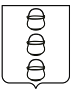 ГЛАВА
 ГОРОДСКОГО ОКРУГА КОТЕЛЬНИКИ
 МОСКОВСКОЙ ОБЛАСТИПОСТАНОВЛЕНИЕ20.09.2019  №  669 - ПГг. КотельникиОб утверждении муниципальной программы «Формирование современной комфортной городской среды» и досрочном завершении реализации муниципальной программы «Формирование современной комфортной городской среды городского округа Котельники Московской области» на 2018-2022 годы»В соответствии со ст.179 Бюджетного кодекса Российской Федерации, Федеральным законом от 06.10.2003 №131-ФЗ "Об общих принципах организации местного самоуправления в Российской Федерации", постановлением главы городского округа Котельники Московской области от 02.07.2014 года № 606-ПГ «Об утверждении положения о порядке разработки, реализации и оценке эффективности муниципальных программ городского округа Котельники Московской области» постановляю:1. Утвердить муниципальную программу «Формирование современной комфортной городской среды» (приложение 1).2. Муниципальная программа «Формирование современной комфортной городской среды» вступает в силу с 01.01.2020 года и применяется к правоотношениям, возникающим в связи с составлением, рассмотрением, утверждением и исполнением бюджета городского округа Котельники Московской области, начиная с бюджета городского округа Котельники Московской области на 2020 год и на плановый период 2021 и 2022 годов.3. Досрочно завершить реализацию муниципальной программы городского округа Котельники Московской области «Формирование современной комфортной городской среды городского округа Котельники Московской области» на 2018-2022 годы»» 31.12.2019 г.4. Признать утратившими силу постановления администрации городского округа Котельники Московской области и постановления главы городского округа Котельники Московской области в области экологии, согласно перечню (приложение 2).5. Отделу информационного обеспечения управления внутренней политики МКУ «Развитие Котельники» обеспечить официальное опубликование настоящего постановления в газете «Котельники Сегодня» и размещение на Интернет-портале администрации городского округа Котельники Московской области в сети интернет.6. Контроль за выполнением настоящего постановления возложить на Первого заместителя главы администрации городского округа Котельники Московской области С.А. Горячева.Глава городского округаКотельники Московской области			                              А.А. БулгаковПриложение 1УТВЕРЖДЕНПостановлением главы городского округа Котельники Московской областиот 20.09.2019  №  669 - ПГПАСПОРТмуниципальной программы«Формирование современной комфортной городской среды»1.Общая характеристика сферы реализации муниципальной программы. Одним из ключевых направлений развития жилищной сферы, определенных в Стратегии социально-экономического развития Московской области до 2030 года (утверждена Постановлением Правительства Московской области от 28.12.2018 № 1023/45 «О Стратегии социально-экономического развития Московской области на период до 2030 года»), является реализация мероприятий, направленных на повышение уровня благоустройства населенных пунктов. Законом Московской области от 30.12.2014 № 191/2014-ОЗ "О благоустройстве в Московской области" определены следующие основные задачи в сфере благоустройства:обеспечение формирования единого облика Московской области;обеспечение создания, содержания и развития объектов благоустройства Московской области;обеспечение доступности территорий общего пользования;обеспечение сохранности объектов благоустройства;обеспечение комфортного и безопасного проживания граждан.С 2017 года Московская область является участником приоритетного проекта "Формирование комфортной городской среды" (далее - приоритетный Проект), нацеленного на создание условий для системного повышения качества и комфорта городской среды путем реализации комплекса первоочередных мер по благоустройству.Реализация указанного проекта предусматривает предоставление из федерального бюджета субсидии в целях софинансирования расходных обязательств Московской области, связанных с реализацией государственных программ Московской области и муниципальных программ, направленных на реализацию мероприятий по благоустройству общественных территорий муниципальных образований, в том числе территорий муниципальных образований соответствующего функционального назначения (площадей, набережных, улиц, пешеходных зон, скверов, парков, иных территорий) и дворовых территорий муниципальных образований.Оплата выполненных и принятых работ по благоустройству дворовых и общественных территорий осуществляется при условии установления минимального трехлетнего гарантийного срока на результаты выполненных работ по благоустройству дворовых и общественных территорий, софинансируемых за счет средств предоставленной субсидии, а также предельной даты заключения муниципальных контрактов по результатам закупки товаров, работ и услуг для обеспечения муниципальных нужд в целях реализации мероприятий программы не позднее 1 июля года предоставления субсидии - для заключения муниципальных контрактов на выполнение работ по благоустройству общественных территорий, не позднее 1 мая года предоставления субсидии - для заключения муниципальных контрактов на выполнение работ по благоустройству дворовых территорий, за исключением случаев обжалования действий (бездействия) заказчика и (или) комиссии по осуществлению закупок, и (или) оператора электронной площадки при осуществлении закупки товаров, работ, услуг в порядке, установленном законодательством Российской Федерации, при которых срок заключения таких муниципальных контрактов продлевается на срок указанного обжалования.В рамках реализации указанного приоритетного Проекта в Московской области выполняются следующие мероприятия, софинансируемые за счет средств федерального бюджета:а) в отношении общественных территорий муниципальных образований;б) в отношении дворовых территорий.Результатом реализации мероприятий приоритетного Проекта должно стать создание комфортной городской среды на территории муниципальных образований Московской области, которая стимулирует развитие городского образа жизни, создает возможности саморазвития и качественного проведения свободного времени. Целью программы Проекта является повышение качества жизни населения на основе формирования комфортной городской среды.Основным направлением в формировании современной городской среды является выработка мер и реализация приоритетных мероприятий, направленных на значительное повышение условий комфортности населения, проживающего на территории городского округа Котельники Московской области, создание привлекательной городской атмосферы для жителей, а также привлечение населения к принятию решений и созданию проектов по повышению благоустройства территорий общего пользования и дворовых территорий. В 2019 году жилищно-коммунальное хозяйство города было представлено жилищным фондом общей площадью 2036,95 тыс. м2.На территории городского округа расположено 191 жилых многоквартирных дома, общей жилой площадью 1313,78 тыс. м2, управление которыми осуществляется 11 организациями.По сведения жилищных организаций в обслуживаемом жилищном фонде постоянно проживает более 48 тыс. человек. Модернизация скверов, увеличение элементов детских игровых площадок и зон отдыха во дворах, установка малых архитектурных форм, непосредственным образом влияют на эмоциональное состояние и качество жизни населения городского округа Котельники.Озелененные пространства города являются неотъемлемым элементом оптимизации экологической среды и входят в систему его жизнеобеспечения. Запланирована большая работа по посадке и уходу за зелеными насаждениями, в том числе модернизация зеленых насаждений в жилых кварталах и городских территориях.В соответствие с программой запланировано выполнение мероприятий по вырубке сухостойных, аварийных деревьев и кронированию деревьев.В целях повышения уровня благоустройства запланировано внедрять передовые технологии и новые современные материалы при благоустройстве территорий. Работы по благоустройству будут иметь характер улучшенного комплексного благоустройства, ландшафтного дизайна и декоративной деятельности, направленной на украшение городской среды.Благоустройство на территории городского округа Котельники является одной из насущных задач, требующих ежедневного внимания и эффективного решения. Увеличение количества озелененных территорий городского округа Котельники является важной составляющей улучшения экологической обстановки в целях создания благоприятных условий для проживания населения. В рамках выполнения минимального перечня видов работ по благоустройству дворовых территорий по решению органа местного самоуправления может быть предусмотрено трудовое участие жителей.В рамках выполнения дополнительного перечня видов работ по благоустройству дворовых территорий трудовое участие жителей является обязательным.Формой трудового участия жителей в работах по благоустройству дворовых территорий Московской области является участие в субботниках, проводимых в рамках месячников благоустройства.Результатом реализации мероприятий приоритетного Проекта должно стать создание комфортной городской среды на территории муниципальных образований Московской области, которая стимулирует развитие городского образа жизни, создает возможности саморазвития и качественного проведения свободного времени. Целью программы Проекта является повышение качества жизни населения на основе формирования комфортной городской среды.Основным направлением в формировании современной городской среды является выработка мер и реализация приоритетных мероприятий, направленных на значительное повышение условий комфортности населения, проживающего в городском округе Котельники, создание привлекательной городской атмосферы для жителей, а так же привлечение населения к принятию решений и созданию проектов по повышению благоустройства территорий общего пользования и дворовых территорий. Согласно п.4 ст.17.3 Федерального закона от 11 августа 1995г.№ 135-ФЗ «О благотворительной деятельности и добровольчистве (волонтерстве)», необходимо обеспечить реализацию мероприятий по созданию на территории городского округа Котельники условий для привлечения добровольцев (волонтеров) к участию в реализации мероприятий, а именно:Формирование и осуществление мероприятий, направленных на поддержку добровольчества (волонтерства)», с учетом национальных и местных социально-экономических, экологических, культурных и других особенностей;Утверждение порядка взаимодействия органов местного самоуправления, муниципальных учреждений с организаторами добровольческой (волонтерской) деятельности, добровольческими (волонтерскими) организациями;Оказание поддержки организаторам добровольческой (волонтерской) деятельности, добровольческим (волонтерским) организациям, в том числе в их взаимодействии с муниципальными учреждениями и иными организациями, социально ориентированным некоммерческим организациям, государственным и муниципальным учреждениям, обеспечивающим оказание организационной, информационной, методической и иной поддержки добровольцам (волонтерам), организаторам добровольческой (волонтерской) деятельности и добровольческим (волонтерским) организациям.Уличное освещение - это важнейший элемент благоустройства, который формирует облик городского округа Котельники. Модернизация линий наружного освещения необходима для обеспечения безопасных условий движения автотранспорта и пешеходов в вечернее и ночное время суток, улучшения эстетического облика городских улиц, дорожно-уличной сети, парков, дворовых территорий, снижения нарушений общественного порядка.Ежегодно для поддержания работоспособности системы наружного освещения дорожно-уличной сети и мест общего пользования на территории городского округа Котельники запланировано выполнение мероприятий по содержанию линий наружного освещения, а также установка новых опор освещения, замена щитового оборудования, замена воздушных и кабельных сетей. В рамках улучшения благоустройства городского округа Котельники запланировано проводить смотры-конкурсы, направленные на благоустройство территории городского округа Котельники с привлечением предприятий, организаций, учреждений и жителей городского округа Котельники.Постановлением Правительства Московской области от 14.03.2017 №154/8 внесены изменения в государственную программу Московской области «Развитие жилищно-коммунального хозяйства» на 2017-2021 годы» в части добавления мероприятия по предоставлению субсидий из бюджета Московской области бюджетам муниципальных образований Московской области на ремонт подъездов многоквартирных домов. Одними из условий является софинансирование работ муниципальным образованием и планирование нормативного количества подъездов многоквартирных домов. Данное направление будет продолжено к реализации в 2020 году.Целью муниципальной программы «Формирование современной комфортной городской среды» является создание условий для повышения уровня жизни населения на территории городского округа Котельники.2. Прогноз развития соответствующей сферы реализации муниципальной программы.Реализация Программы позволит:- провести капитальный ремонт в рамках программы "Проведение капитального ремонта общего имущества в многоквартирных домах, расположенных на территории Московской области, на 2014-2049 годы" в порядка 50 домах;- провести ремонт в порядка 300 подъездов многоквартирных домов в рамках Губернаторской программы;- ежегодно обустраивать 5 дворовых территорий;- поддерживать в надлежащем состоянии контейнерные площадки по сбору мусора;- проводить работы по благоустройству уличного освещения, в том числе в рамках приоритетного проекта «Светлый город».Полный перечень развития ситуации представлен в п.5 к муниципальной программе «Планируемые результаты реализации муниципальной программы «Формирование современной комфортной городской среды».3. Перечень и краткое описание подпрограмм, входящих в состав муниципальной программы.В состав муниципальной программы «Формирование современной комфортной городской среды» включены следующие подпрограммы:1. Подпрограмма I «Комфортная городская среда» (далее - подпрограмма). Подпрограмма предусматривает обустройство дворовых и общественных территорий и детских игровых площадок.2. Подпрограмма II «Благоустройство территорий» (далее - подпрограмма). Подпрограмма предусматривает улучшение комплексного благоустройства, ландшафтного дизайна и декоративной деятельности, направленной на украшение городской среды.3. Подпрограмма III «Создание условий для обеспечения комфортного проживания жителей многоквартирных» (далее – подпрограмма). Подпрограмма предусматривает ремонт подъездов на территории городского округа согласно Губернаторской программе.4. Приложение №4 «Адресный перечень объектов недвижимого имущества (включая объекты незавершенного строительства), находящихся в собственности (пользовании) юридических лиц и индивидуальных предпринимателей, которые подлежат благоустройству»4. Обобщенная характеристика основных мероприятий с обоснование их осуществления.Основные мероприятия муниципальной подпрограммы предусматривают - укрупнённое мероприятие в составе подпрограммы, объединяющее группу мероприятий.Программа определяет цели и основные направления решения проблемы, создания комфортной среды проживания на территории городского округа Котельники.5. Планируемые результаты реализации муниципальной программы«Формирование современной комфортной городской среды»6. Методика расчета значений планируемых результатов реализации муниципальной программы.Количество благоустроенных общественных территорий (пространств) (в разрезе видов территорий), в том числе: - зоны отдыха; пешеходные зоны; набережные; - скверы; - площади; -парки, ед.: Плановое значение показателя определяется в соответствии с адресными перечнями объектов благоустройства (утверждаются на основании планов по благоустройству).Количество разработанных концепций благоустройства общественных территорий, ед.: Плановое значение показателя определяется на основании планов по благоустройству.Количество разработанных проектов благоустройства общественных территорий, ед.: Плановое значение показателя определяется на основании планов по благоустройству.Доля реализованных комплексных проектов благоустройства общественных территорий в общем количестве реализованных в течение планового года проектов благоустройства общественных территорий, %: Рассчитывается по формуле: Dркот=Ркот/Рр*100%, где:Dркот – доля реализованных комплексных проектов в общем количестве реализованных в течение планового года проектов благоустройства общественных территорий;Ркот – количество реализованных в течение планового года комплексных проектов благоустройства общественных территорий;Рр – общее количество реализованных в течение планового года проектов благоустройства общественных территорий.Количество установленных детских игровых площадок, ед.: Плановые значения устанавливаются в соответствии с перечнем, сформированным с жителями.Обеспеченность обустроенными дворовыми территориями, %/ед.: Плановые значения определяются в относительном и абсолютном выражении. Количество дворовых территорий, подлежащих комплексному благоустройству в 2020-2024 годах, утверждается в конце года, предшествующего году реализации, с учетом развития территории и по итогам согласования планов по благоустройству с объединениями граждан, общественными организациями и объединениями и подлежит корректировке путем внесения изменений в программу. Плановое значение показателя в абсолютном выражении определяется на основании утверждаемых планов по благоустройству.Количество объектов электросетевого хозяйства, систем наружного и архитектурно-художественного освещения на которых реализованы мероприятия по устройству и капитальному ремонту, ед.: Кплан=Кфакт  где: Кплан - «Количество модернизированных объектов» – это количество улиц, проездов, парковых зон, объектов с архитектурно-художественным освещением на которых запланированы мероприятия в рамках программы по устройству и капитальному ремонту систем наружного и архитектурно-художественного освещения с установкой энергосберегающих светильников, единиц;Кфакт - «Количество модернизированных объектов» – это количество улиц, проездов, парковых зон, объектов с архитектурно-художественным освещением на которых проведены мероприятия в рамках программы по устройству и капитальному ремонту систем наружного и архитектурно-художественного освещения с установкой энергосберегающих, единиц.Доля граждан, принявших участие в решении вопросов развития городской среды от общего количества граждан в возрасте от 14 лет, %: Процентное соотношение количества граждан, принявших участие в решении вопросов развития городской среды к общему количеству граждан в возрасте от 14 лет, проживающих в городском округе Котельники. Соответствие нормативу обеспеченности парками культуры и отдыха, %: Рассчитывается по формуле: Но=Фо/Нп*100, где Но- соответствие нормативу обеспеченности парками культуры и отдыха; Нп- нормативная потребность; Фо — фактическая обеспеченность парками культуры и отдыха.Увеличение числа посетителей парков культуры и отдыха, %: Рассчитывается по формуле: Кпп%=Ко-Кп*100%, где Кпп- количество посетителей по отношению к базовому году; Ко- количество посетителей в отчетном году, тыс.чел.; Кп- количество посетителей в базовом году, тыс.чел.Реализованы проекты победителей Всероссийского конкурса лучших проектов создания комфортной городской среды в малых городах и исторических поселениях, не менее единицы: Количество реализованных проектов победителей Всероссийского конкурса лучших проектов создания комфортной городской среды в малых городах и исторических поселениях.Количество отремонтированных подъездов в МКД, ед.: Плановое значение показателя определяется в соответствии с Программой.Количество МКД, в которых проведен капитальный ремонт в рамках региональной программы, ед.: Количество МКД, в которых проведен капитальный ремонт.7.Порядок взаимодействия ответственного за выполнение мероприятия с муниципальным заказчиком программы.Управление реализацией Программы осуществляется координатором муниципальной Программы. Ответственность за реализацию Программы и достижение планируемых значений показателей ее эффективности несет координатор муниципальной программы. Муниципальный заказчик подпрограммы осуществляет взаимодействие с муниципальным заказчиком программы и ответственными за выполнение мероприятий. Муниципальный заказчик Программы – Администрация городского округа Котельники Московской области. Муниципальный заказчик подпрограммы – Администрация городского округа Котельники Московской области.8.Состав, форма и сроки предоставления отчетности о ходе реализации мероприятий муниципальной программы.Контроль за реализацией муниципальной программы осуществляется в соответствии с постановлением главы городского округа Котельники Московской области от 24.11.2017 года № 633-ПГ «Об утверждении положения о порядке разработки, реализации и оценке эффективности муниципальных программ городского округа Котельники Московской области».Координатор программы:Первый заместитель главы администрации	   		                   С.А. ГорячевНачальник управления благоустройства				                   И.А. ЖарковЕ.И.Власенко8(498)742-20-52Приложение № 1 к муниципальной программе «Формирование современной комфортной городской среды»Паспорт муниципальной подпрограммы I«Комфортная городская среда»1. Общая характеристика муниципальной подпрограммы Муниципальная подпрограмма городского округа Котельники Московской области (далее городской округ Котельники) «Комфортная городская среда» (далее муниципальная подпрограмма) разработана в соответствии с Федеральным законом от 06.10.2003 N 131-ФЗ "Об общих принципах организации местного самоуправления в Российской Федерации", Законом Московской области от 30.12.2014 №191/2014-ОЗ «О благоустройстве в Московской области», Распоряжением министерства жилищно-коммунального хозяйства Московской области от 22.06.2015 г №108-РВ «Об утверждении Правил благоустройства территории городского округа Котельники Московской области», Уставом городского округа Котельники и постановлением главы городского округа Котельники Московской области от 24.11.2017 года № 633-ПГ «Об утверждении порядка разработки, реализации и оценки эффективности муниципальных программ городского округа Котельники Московской области».Модернизация скверов, развитие детской игровой и спортивной инфраструктуры и зон отдыха во дворах, установка малых архитектурных форм, непосредственным образом влияют на эмоциональное состояние и качество жизни населения городского округа Котельники.Помимо кардинального повышения качества и комфорта городской среды приоритетами муниципальной политики в сфере реализации мероприятий Программы являются:- синхронизация выполнения работ в рамках Программы с реализуемыми в городском округа Котельники федеральными, региональными и муниципальными программами (планами) строительства (реконструкции, ремонта) объектов недвижимого имущества, программами по ремонту и модернизации инженерных сетей и иных объектов;- синхронизация реализации мероприятий Программы с реализуемыми в городском округе Котельники мероприятиями в сфере обеспечения доступности городской среды для маломобильных групп населения, цифровизации городского хозяйства, а также мероприятиями в рамках национальных проектов ("Демография", "Образование", "Экология", "Безопасные и качественные автомобильные дороги", "Культура", "Малое и среднее предпринимательство и поддержка индивидуальной предпринимательской инициативы") в соответствии с перечнем таких мероприятий и методическими рекомендациями по синхронизации мероприятий в рамках государственных и муниципальных программ, утверждаемыми Министерством строительства и жилищно-коммунального хозяйства Российской Федерации.В Программном обращении Губернатора Московской области "Наше Подмосковье. Новая реальность - Новые возможности" одним из основных направлений развития ЖКХ определено ежегодное комплексное благоустройство не менее 10 процентов дворовых территорий муниципальных образований Московской области.Минимальный перечень выполняемых видов работ по благоустройству дворовых территорий включает:- детская площадка;- парковка;- озеленение;- наружное освещение;- информационный стенд;- контейнерная площадка;- лавочки (скамейки);- урны.Кроме того, может быть предусмотрено выполнение следующих дополнительных видов работ по благоустройству дворовых территорий:- спортивной площадки (воркаут);- площадки для отдыха;- приспособления для сушки белья;- других объектов общественного пользования по согласованию с заинтересованными лицами (собственники помещений в многоквартирных домах, собственники иных зданий и сооружений, расположенных в границах определенных дворовых территорий, председатели советов многоквартирных домов Московской области или их представители).Перечень минимальных и дополнительных работ по благоустройству, подлежащих выполнению на конкретной дворовой территории, определяется жителями, подлежит согласованию с представителями Ассоциации председателей советов многоквартирных домов Московской области, после чего фиксируется в Акте согласования комплексного благоустройства дворовой территории с жителями и (или) протоколе общего собрания собственников помещений в каждом многоквартирном доме, расположенном в границах конкретной дворовой территории.Дизайн-проект благоустройства каждой конкретной дворовой территории оформляется в виде Схемы благоустройства дворовой территории, содержащей текстовое и визуальное описание предлагаемого проекта, перечня (в том числе в виде соответствующих визуализированных изображений) элементов благоустройства, предлагаемых к размещению на соответствующей дворовой территории. В рамках выполнения минимального перечня видов работ по благоустройству дворовых территорий по решению органа местного самоуправления может быть предусмотрено трудовое участие жителей. В рамках выполнения дополнительного перечня видов работ по благоустройству дворовых территорий трудовое участие жителей является обязательным.Формой трудового участия жителей в работах по благоустройству дворовых территорий Московской области является участие в субботниках, проводимых в рамках месячников благоустройства.В соответствии с распоряжением Министерства жилищно-коммунального хозяйства Московской области от 04.09.2017 N 162-РВ "Об утверждении Правил инвентаризации дворовых, общественных территорий и объектов недвижимого имущества (включая объекты незавершенного строительства) и земельных участков, находящихся в собственности (пользовании) юридических лиц и индивидуальных предпринимателей, муниципальных образований Московской области" (далее - Распоряжение N 162-РВ), с целью оценки состояния благоустройства дворовых и общественных территорий, в том числе определения перечня общественных территорий, оценки их состояния, выявления территорий, требующих приведения в нормативное состояние, ежегодно проводится инвентаризация общественных территорий муниципальных образований Московской области. По итогам инвентаризации общественных территорий в соответствии с Порядками рассмотрения предложений заинтересованных лиц (собственники помещений в многоквартирных домах, собственники иных зданий и сооружений, расположенных в границах определенных дворовых территорий, председатели советов многоквартирных домов Московской области или их представители), утвержденными Администрацией, формируются адресные перечни общественных территорий, подлежащих благоустройству.Также адресный перечень дворовых территорий, подлежащих комплексному благоустройству, формируется:1) по результатам голосования на «Добродел» (50% от плана на год). Все дворовые территории по итогам инвентаризации, нуждающиеся в благоустройстве с учетом их физического состояния за исключением дворов, комплексно благоустроенных в предыдущие года, начиная с 2015 года, или сформированных менее 5 лет назад2) на основании обращений (50% от плана на год):- Президенту Российской Федерации;- Губернатору Московской области;- министру жилищно-коммунального хозяйства Московской области;- в администрацию городских и сельских поселений Одинцовского муниципального района;- на интернет-портал «Добродел»;- другие обращения граждан о неудовлетворительном состоянии дворовых территорий.В случае выявления физического износа основных конструктивных элементов (крыша, стены, фундамент) которых превышает 70 процентов на дворовых территориях, подлежащих благоустройству в рамках реализации Муниципальной программы Администрация в праве принять решение об исключении данных территорий из адресного перечня дворовых и общественных территорий, подлежащих благоустройству. Дворовая, общественная территория может быть исключена из перечня дворовых и общественных территорий, подлежащих благоустройству по решению собственников помещений многоквартирных домов об отказе от благоустройства.   В случае проведения работ по благоустройству дворовых территорий которых с софинансированием из бюджета Московской области Администрация в праве организовывать работы по образованию земельных участков, на которых расположены такие многоквартирные дома.Адресный перечень общественных территорий формируется в соответствии с Порядком предоставления, рассмотрения и оценки предложений граждан и организаций о включении общественных территорий, подлежащих благоустройству.Перечень видов работ по благоустройству общественных территорий (пространств) включает:- инженерно-геодезические и инженерно-геологические работы;- установку ограждений (в том числе декоративных), заборов;- закупку и установку малых архитектурных форм, детского и спортивного оборудования; озеленение;- мощение и укладку иных покрытий; укладку асфальта;- устройство дорожек, в том числе велосипедных;- установку источников света, иллюминации, освещение, включая архитектурно-художественное;- установку информационных стендов и знаков;- изготовление и установку стел;- изготовление, установку или восстановление произведений монументально-декоративного искусства; замену инженерных коммуникаций (при необходимости) для проведения работ по благоустройству в рамках реализации утвержденной архитектурно-планировочной концепции;- приобретение и установку программно-технических комплексов видеонаблюдения, соответствующих общим техническим требованиям к программно-техническим комплексам видеонаблюдения системы технологического обеспечения региональной общественной безопасности и оперативного управления "Безопасный регион", утвержденным распоряжением Министерства государственного управления, информационных технологий и связи Московской области от 11.09.2017 N 10-116/РВ (в случае если установка указанных комплексов предусмотрена архитектурно-планировочными концепциями благоустройства общественных территорий (пространств) муниципальных образований Московской области, имеющими положительное заключение художественного совета Главного управления архитектуры и градостроительства Московской области и утвержденными главой муниципального образования Московской области);2.  Методика расчета значений показателей реализации муниципальной ПодпрограммыКоличество благоустроенных общественных территорий (пространств) (в разрезе видов территорий), в том числе: - зоны отдыха; пешеходные зоны; набережные; - скверы; - площади; -парки, ед.: Плановое значение показателя определяется в соответствии с адресными перечнями объектов благоустройства (утверждаются на основании планов по благоустройству).Количество разработанных концепций благоустройства общественных территорий, ед.: Плановое значение показателя определяется на основании планов по благоустройству.Доля реализованных комплексных проектов благоустройства общественных территорий в общем количестве реализованных в течение планового года проектов благоустройства общественных территорий, %: Рассчитывается по формуле: Dркот=Ркот/Рр*100%, где:Dркот – доля реализованных комплексных проектов в общем количестве реализованных в течение планового года проектов благоустройства общественных территорий;Ркот – количество реализованных в течение планового года комплексных проектов благоустройства общественных территорий;Рр – общее количество реализованных в течение планового года проектов благоустройства общественных территорий.Количество установленных детских игровых площадок, ед.: Плановые значения устанавливаются в соответствии с перечнем, сформированным с жителями.Обеспеченность обустроенными дворовыми территориями, %/ед.: Плановые значения определяются в относительном и абсолютном выражении. Количество дворовых территорий, подлежащих комплексному благоустройству в 2020-2024 годах, утверждается в конце года, предшествующего году реализации, с учетом развития территории и по итогам согласования планов по благоустройству с объединениями граждан, общественными организациями и объединениями и подлежит корректировке путем внесения изменений в программу. Плановое значение показателя в абсолютном выражении определяется на основании утверждаемых планов по благоустройству.Количество объектов электросетевого хозяйства, систем наружного и архитектурно-художественного освещения на которых реализованы мероприятия по устройству и капитальному ремонту, ед.: Кплан=Кфакт  где: Кплан - «Количество модернизированных объектов» – это количество улиц, проездов, парковых зон, объектов с архитектурно-художественным освещением на которых запланированы мероприятия в рамках программы по устройству и капитальному ремонту систем наружного и архитектурно-художественного освещения с установкой энергосберегающих светильников, единиц;Кфакт - «Количество модернизированных объектов» – это количество улиц, проездов, парковых зон, объектов с архитектурно-художественным освещением на которых проведены мероприятия в рамках программы по устройству и капитальному ремонту систем наружного и архитектурно-художественного освещения с установкой энергосберегающих, единиц.Доля граждан, принявших участие в решении вопросов развития городской среды от общего количества граждан в возрасте от 14 лет, %: Процентное соотношение количества граждан, принявших участие в решении вопросов развития городской среды к общему количеству граждан в возрасте от 14 лет, проживающих в городском округе Котельники. Соответствие нормативу обеспеченности парками культуры и отдыха, %: Рассчитывается по формуле: Но=Фо/Нп*100, где Но- соответствие нормативу обеспеченности парками культуры и отдыха; Нп- нормативная потребность; Фо — фактическая обеспеченность парками культуры и отдыха.Увеличение числа посетителей парков культуры и отдыха, %: Рассчитывается по формуле: Кпп%=Ко-Кп*100%, где Кпп- количество посетителей по отношению к базовому году; Ко- количество посетителей в отчетном году, тыс.чел.; Кп- количество посетителей в базовом году, тыс.чел.Реализованы проекты победителей Всероссийского конкурса лучших проектов создания комфортной городской среды в малых городах и исторических поселениях, не менее единицы: Количество реализованных проектов победителей Всероссийского конкурса лучших проектов создания комфортной городской среды в малых городах и исторических поселениях.Первый заместитель главы администрации	    		                   С.А. ГорячевНачальник управления благоустройства                                                     И.А. ЖарковПриложение № 1к муниципальной подпрограмме «Комфортная городская среда» Перечень мероприятий муниципальной подпрограммы «Комфортная городская среда» * Адресный перечень общественных территорий, выбранных по результатам голосования на «Добродел»:2020 год:- г.о. Котельники, мкр. Белая Дача, вблизи ДК Белая Дача (II этап строительства);2021 г.о. Котельники, мкр.Ковровый (Парк Патриот, ул.Новая)- г.о. Котельники, мкр. Ковровый, Туевая аллея** Адресный перечень дворовых территорий:2020 год:-г.о. Котельники, ул. Кузьминская, д.7- г.о. Котельники, ул. Кузьминская, д.19- г.о. Котельники, мкр. Силикат, д.10- г.о. Котельники, 3-й Покровский д.2 и д.4-г.о. Котельники, мкр. Южный, д.8*** Адресный перечень детских игровых площадок:2020 год:- г.о. Котельники, ул. Строителей д.4 (спортивная площадка)- г.о. Котельники, мкр. Ковровый , площадка во дворе д.10, д.17, д.18, д.20, д.21, д.22- г.о. Котельники, ул. Новая д.11Первый заместитель главы администрации                                                                                                                     С.А. ГорячевНачальник управления благоустройства				                                                                                          И.А. ЖарковПриложение № 2к муниципальной программе «Формирование современной комфортной городской среды»Паспорт муниципальной подпрограммы II«Благоустройство территорий»1. Общая характеристика муниципальной подпрограммыМуниципальная подпрограмма городского округа Котельники Московской области (далее городской округ Котельники) «Благоустройство территорий городского округа Котльники» (далее муниципальная подпрограмма) разработана в соответствии с Федеральным законом от 06.10.2003 N 131-ФЗ "Об общих принципах организации местного самоуправления в Российской Федерации", Законом Московской области от 30.12.2014 №191/2014-ОЗ «О благоустройстве в Московской области», Распоряжением министерства жилищно-коммунального хозяйства Московской области от 22.06.2015 г №108-РВ «Об утверждении Правил благоустройства территории городского округа Котельники Московской области», Уставом городского округа Котельники и постановлением главы городского округа Котельники Московской области от 24.11.2017 года № 633-ПГ «Об утверждении порядка разработки, реализации и оценки эффективности муниципальных программ городского округа Котельники Московской области». Озелененные пространства города являются неотъемлемым элементом оптимизации экологической среды и входят в систему его жизнеобеспечения. Запланирована большая работа по посадке и уходу за зелеными насаждениями, в том числе модернизация зеленых насаждений в жилых кварталах и городских территориях. В соответствие с подпрограммой запланировано выполнение мероприятий по вырубке сухостойных, аварийных деревьев и кронированию деревьев. В целях повышения уровня благоустройства запланировано внедрять передовые технологии и новые современные материалы при благоустройстве территорий. Работы по благоустройству будут иметь характер улучшенного комплексного благоустройства, ландшафтного дизайна и декоративной деятельности, направленной на украшение городской среды.Создание условий для повышения качества жизни населения на территории городского округа Котельники Московской области является одной из насущных задач, требующих ежедневного внимания и эффективного решения. Увеличение количества озелененных территорий городского округа Котельники является важной составляющей улучшения экологической обстановки в целях создания благоприятных условий для проживания населения. Уличное освещение - это важнейший элемент благоустройства, который формирует облик городского округа Котельники. Развитие систем уличного освещения необходимо для обеспечения безопасных условий движения автотранспорта и пешеходов в вечернее и ночное время суток, улучшения эстетического облика городских улиц, дорожно-уличной сети, парков, дворовых территорий, снижения нарушений общественного порядка.Ежегодно для поддержания работоспособности системы уличного освещения дорожно-уличной сети и мест общего пользования на территории городского округа Котельники запланировано выполнение мероприятий по содержанию линий наружного освещения, а также установка новых опор освещения, замена щитового оборудования, замена воздушных и кабельных сетей. В рамках улучшения благоустройства городского округа Котельники запланировано проводить смотры-конкурсы, направленные на благоустройство территории городского округа Котельники с привлечением предприятий, организаций, учреждений и жителей городского округа Котельники.В соответствии с приложением №15 постановления Правительства Российской Федерации от 30.12.2017 №1710 «Об утверждении государственной программы Российской Федерации «Обеспечение доступным и комфортным жильем и коммунальными услугами граждан Российской Федерации» предусмотрены мероприятия по инвентаризации уровня благоустройства индивидуальных жилых домов и земельных участков, предоставленных для их размещения, с заключением по результатам инвентаризации соглашений с собственниками (пользователями) указанных домов (собственниками (пользователями) земельных участков) об их благоустройстве.В городском округе Котельники создано муниципальное бюджетное учреждение городского округа Котельники Московской области "СПЕЦТРАНС», которое действует на основании законодательства Российской  Федерации - Федерального закона от 06.10.2003 N 131-ФЗ "Об общих принципах организации местного самоуправления в Российской Федерации", Закона Московской области от 30.12.2014 №191/2014-ОЗ «О благоустройстве в Московской области», муниципальных  правовых  актов городского округа Котельники Московской области, создано для выполнения работ, оказания услуг в целях обеспечения реализации предусмотренных законом Российской Федерации полномочий органа местного самоуправления городского округа Котельники Московской области.Бюджетное учреждение осуществляет свою деятельность в соответствии с предметом и целями деятельности, определенными в соответствии с федеральными законами, иными нормативными правовыми актами, муниципальными правовыми актами городского округа Котельники Московской области и настоящим Уставом. Предметом деятельности Бюджетного учреждения является уборка территорий и содержание дорог городского округа Котельники Московской области.Основные цели деятельности Бюджетного учреждения – удовлетворение нужд городского округа Котельники Московской области в содержании автомобильных дорог и проездов, осуществление деятельности по эксплуатации транспортных средств органов местного самоуправления, транспортное сопровождение исполнения органами местного самоуправления своих полномочий, оказание услуг по перевозкам  пассажиров, содержанию общегородских и дворовых территорий  городского округа Котельники Московской области, включая деятельность по  сбору и транспортировке отходов. Оказание платных услуг населению физическим и юридическим лицам в соответствии с видами деятельности.Виды деятельности:Основные виды деятельности 1) содержание автомобильных дорог и проездов местного значения: отчистка проезжей части дорог и тротуаров от мусора, грязи, мойка покрытий; прочистка и устранение мелких повреждений ливневой канализации; устранение деформации и поврежденных дорожных знаков и стоек; ямочный ремонт асфальтобетонных покрытий; механизированная расчистка автомобильных дорог от снега, погрузка и вывоз снега, борьба с зимней скользкостью; распределение противогололедных материалов. 2) содержание общегородских и дворовых территорий.3) эксплуатация транспортных средств органов местного самоуправления.4) организация транспортного обеспечения органов местного самоуправления.5) сбор и транспортировка твердых отходов в пределах определенной зоны, включая сбор бытовых отходов и отходов на предприятиях посредством урн для мусора, урн на колесах, контейнеров, бункеров и т.д., в т.ч. которые могут включать смешанные восстанавливаемые материалы. 6) оказание услуг по уборке улиц, мест стоянки транспортных средств.7) предоставление транспортных средств в аренду; 8) оказание услуг по перевозкам пассажиров.Дополнительные виды деятельности: 1) организация, эксплуатация, ремонт и техническое обслуживание легковых, грузовых автомобилей и другой спецтехники; 2) транспортно-экспедиционные услуги, грузовые перевозки;3) организация, оборудование и эксплуатация автомобильных сервисных центров, ремонтных мастерских и диагностических постов; 4) организация технической помощи и эвакуации транспортных средств на улицах и дорогах; 5) хранение транспортных средств на специальных оборудованных площадках – стоянках; 6) разборка транспортных средств на запасные части; 7) предпродажная подготовка транспортных средств; 8) оказание платных услуг населению, физическим и юридическим лицам в соответствии с видами деятельности;9) обслуживание сетей наружного освещенияМуниципальная подпрограмма определяет цели и основные направления решения проблемы создания комфортной среды проживания на территории городского округа Котельники.2.  Методика расчета значений показателей реализации муниципальной подпрограммыКоличество благоустроенных общественных территорий, ед.: Плановое значение показателя определяется в соответствии с адресными перечнями объектов благоустройства.Оценка эффективности муниципальной подпрограммы будет производиться путем сравнения текущих значений показателей с установленными муниципальной подпрограммой на 2018-2022 годы.Соответствие цены приобретаемой техники, цене установленной государственной программой Московской области, %: Соотношение цены приобретаемой техники цене, установленной государственной программой.Оценка эффективности муниципальной подпрограммы будет производиться путем сравнения текущих значений показателей с установленными муниципальной подпрограммой на 2018-2022 годы.Первый заместитель главы администрации				     С.А. ГорячевНачальник управления благоустройства				               И.А. ЖарковПриложение № 1 к муниципальной подпрограмме «Благоустройство территорий»Перечень мероприятий муниципальной подпрограммы «Благоустройство территорий»Первый заместитель главы администрации                                                                                                                     С.А. ГорячевНачальник управления благоустройства                                                                                                                          И.А. ЖарковПриложение № 3к муниципальной программе «Формирование современной комфортной городской среды»Паспорт муниципальной подпрограммы III«Создание условий для обеспечения комфортного проживания жителей в многоквартирных домах»1.  Общая характеристикаЖилищный фонд городского округа Котельники Московской области (далее - городской округ Котельники) представлен 187 многоквартирными домами.Администрация городского округа Котельники как собственник муниципальных жилых помещений несет, в соответствии со статьями 30, 65 Жилищного Кодекса РФ ответственность за содержание собственного имущества. Так же в соответствии со статьей 169 Жилищного Кодекса РФ у администрации городского округа Котельники имеется обязанность по оплате ежемесячных взносов на капитальный ремонт общего имущества в многоквартирном доме в фонд капитального ремонта.Постановлением Правительства Московской области от 14.03.2017 №154/8 внесены изменения в государственную программу Московской области «Развитие жилищно-коммунального хозяйства» на 2017-2021 годы» в части добавления мероприятия по предоставлению субсидий из бюджета Московской области бюджетам муниципальных образований Московской области на ремонт подъездов многоквартирных домов. Одними из условий является софинансирование работ муниципальным образованием и планирование нормативного количества подъездов многоквартирных домов.Городским округом Котельники планируется отремонтировать силами управляющих организаций (ТСЖ) в 2020 году 27 подъездов.Методика расчета показателей реализации ПодпрограммыКоличество отремонтированных подъездов в МКД, ед.: Плановое значение показателя определяется в соответствии с Программой.Количество МКД, в которых проведен капитальный ремонт в рамках региональной программы, ед.: Количество МКД, в которых проведен капитальный ремонт.Первый заместитель главы администрации				         С.А. ГорячевНачальник управления благоустройства	                                               И.А. ЖарковПриложение № 1 к муниципальной подпрограмме «Создание условий для обеспечения комфортного проживания жителей в многоквартирных домах»Перечень мероприятий муниципальной подпрограммы «Создание условий для обеспечения комфортного проживания Жителей в многоквартирных домах»Первый заместитель главы администрации                                                                                                                        С.А. ГорячевНачальник управления благоустройства                                                                                                                             И.А. ЖарковПриложение № 4к муниципальной программе «Формирование современной комфортной городской среды на 2018-2022 годы»«Адресный перечень объектов недвижимого имущества (включая объекты незавершенного строительства) и земельных участков, находящихся в собственности (пользовании) юридических лиц и индивидуальных предпринимателей, которые подлежат благоустройству не позднее 2024 года за счет средств указанных лиц»Первый заместитель главы администрации                                               С.А. ГорячевНачальники управления благоустройства                                                 И.А. ЖарковПриложение 2УТВЕРЖДЕНпостановлением главы городского округа Котельники Московской областиот 20.09.2019  №  669 - ПГПЕРЕЧЕНЬпостановлений городского округа Котельники Московской области в сфере благоустройства, признанных утратившими силупостановление главы городского округа Котельники Московской области от 22.12.2017 №731-ПГ «Об утверждении муниципальной программы «Формирование современной комфортной городской среды городского округа Котельники Московской области» на 2018-2022 годы»;постановлений главы городского округа Котельники Московской области от 12.03.2018 № 169-ПГ «О внесении изменений в постановление главы городского округа Котельники Московской области от 22.12.2017 №731-ПГ «Об утверждении муниципальной программы «Формирование современной комфортной городской среды городского округа Котельники Московской области» на 2018-2022 годы»;постановлений главы городского округа Котельники Московской области от 26.03.2018 № 230-ПГ «О внесении изменений в постановление главы городского округа Котельники Московской области от 22.12.2017 №731-ПГ «Об утверждении муниципальной программы «Формирование современной комфортной городской среды городского округа Котельники Московской области» на 2018-2022 годы»;постановлений главы городского округа Котельники Московской области от 27.06.2018 № 599-ПГ «О внесении изменений в постановление главы городского округа Котельники Московской области от 22.12.2017 №731-ПГ «Об утверждении муниципальной программы «Формирование современной комфортной городской среды городского округа Котельники Московской области» на 2018-2022 годы»;постановлений главы городского округа Котельники Московской области от 13.08.2018 № 761-ПГ «О внесении изменений в постановление главы городского округа Котельники Московской области от 22.12.2017 №731-ПГ «Об утверждении муниципальной программы «Формирование современной комфортной городской среды городского округа Котельники Московской области» на 2018-2022 годы»;постановлений главы городского округа Котельники Московской области от 14.09.2018 № 798-ПГ «О внесении изменений в постановление главы городского округа Котельники Московской области от 22.12.2017 №731-ПГ «Об утверждении муниципальной программы «Формирование современной комфортной городской среды городского округа Котельники Московской области» на 2018-2022 годы»;постановлений главы городского округа Котельники Московской области от 28.09.2018 № 848-ПГ «О внесении изменений в постановление главы городского округа Котельники Московской области от 22.12.2017 №731-ПГ «Об утверждении муниципальной программы «Формирование современной комфортной городской среды городского округа Котельники Московской области» на 2018-2022 годы»;постановлений главы городского округа Котельники Московской области от 17.10.2018 № 931-ПГ «О внесении изменений в постановление главы городского округа Котельники Московской области от 22.12.2017 №731-ПГ «Об утверждении муниципальной программы «Формирование современной комфортной городской среды городского округа Котельники Московской области» на 2018-2022 годы»;постановлений главы городского округа Котельники Московской области от 13.11.2018  № 1020-ПГ «О внесении изменений в постановление главы городского округа Котельники Московской области от 22.12.2017 №731-ПГ «Об утверждении муниципальной программы «Формирование современной комфортной городской среды городского округа Котельники Московской области» на 2018-2022 годы»;постановлений главы городского округа Котельники Московской области от 05.12.2018 № 1092-ПГ «О внесении изменений в постановление главы городского округа Котельники Московской области от 22.12.2017 №731-ПГ «Об утверждении муниципальной программы «Формирование современной комфортной городской среды городского округа Котельники Московской области» на 2018-2022 годы»;постановлений главы городского округа Котельники Московской области от 24.12.2018 № 1159-ПГ «О внесении изменений в постановление главы городского округа Котельники Московской области от 22.12.2017 №731-ПГ «Об утверждении муниципальной программы «Формирование современной комфортной городской среды городского округа Котельники Московской области» на 2018-2022 годы»;постановлений главы городского округа Котельники Московской области от 05.03.2019 № 103-ПГ «О внесении изменений в постановление главы городского округа Котельники Московской области от 22.12.2017 №731-ПГ «Об утверждении муниципальной программы «Формирование современной комфортной городской среды городского округа Котельники Московской области» на 2018-2022 годы»;постановлений главы городского округа Котельники Московской области от 15.04.2019 № 224-ПГ «О внесении изменений в постановление главы городского округа Котельники Московской области от 22.12.2017 №731-ПГ «Об утверждении муниципальной программы «Формирование современной комфортной городской среды городского округа Котельники Московской области» на 2018-2022 годы»;постановлений главы городского округа Котельники Московской области от 17.05.2019 № 313-ПГ «О внесении изменений в постановление главы городского округа Котельники Московской области от 22.12.2017 №731-ПГ «Об утверждении муниципальной программы «Формирование современной комфортной городской среды городского округа Котельники Московской области» на 2018-2022 годы»; постановлений главы городского округа Котельники Московской области от 04.06.2019 № 374-ПГ «О внесении изменений в постановление главы городского округа Котельники Московской области от 22.12.2017 №731-ПГ «Об утверждении муниципальной программы «Формирование современной комфортной городской среды городского округа Котельники Московской области» на 2018-2022 годы»; постановлений главы городского округа Котельники Московской области  от 13.06.2019 № 397-ПГ «О внесении изменений в постановление главы городского округа Котельники Московской области от 22.12.2017 №731-ПГ «Об утверждении муниципальной программы «Формирование современной комфортной городской среды городского округа Котельники Московской области» на 2018-2022 годы»;постановлений главы городского округа Котельники Московской области от 19.08.2019 № 535-ПГ «О внесении изменений в постановление главы городского округа Котельники Московской области от 22.12.2017 №731-ПГ «Об утверждении муниципальной программы «Формирование современной комфортной городской среды городского округа Котельники Московской области» на 2018-2022 годы»;постановлений главы городского округа Котельники Московской области от 17.09.2019 №636-ПГ «О внесении изменений в постановление главы городского округа Котельники Московской области от 22.12.2017 №731-ПГ «Об утверждении муниципальной программы «Формирование современной комфортной городской среды городского округа Котельники Московской области» на 2018-2022 годы».Координатор муниципальной программы Первый заместитель главы администрации городского округа Котельники Московской области С.А. ГорячевПервый заместитель главы администрации городского округа Котельники Московской области С.А. ГорячевПервый заместитель главы администрации городского округа Котельники Московской области С.А. ГорячевПервый заместитель главы администрации городского округа Котельники Московской области С.А. ГорячевПервый заместитель главы администрации городского округа Котельники Московской области С.А. ГорячевПервый заместитель главы администрации городского округа Котельники Московской области С.А. ГорячевЗаказчик муниципальной программыАдминистрация городского округа Котельники Московской областиАдминистрация городского округа Котельники Московской областиАдминистрация городского округа Котельники Московской областиАдминистрация городского округа Котельники Московской областиАдминистрация городского округа Котельники Московской областиАдминистрация городского округа Котельники Московской областиЦель муниципальной программыСоздание условий для повышения уровня жизни населения на территории городского округаСоздание условий для повышения уровня жизни населения на территории городского округаСоздание условий для повышения уровня жизни населения на территории городского округаСоздание условий для повышения уровня жизни населения на территории городского округаСоздание условий для повышения уровня жизни населения на территории городского округаСоздание условий для повышения уровня жизни населения на территории городского округаПеречень подпрограммПодпрограмма I «Комфортная городская среда»Подпрограмма II «Благоустройство территорий»Подпрограмма III «Создание условий для обеспечения комфортного проживания жителей в многоквартирных домах»Подпрограмма I «Комфортная городская среда»Подпрограмма II «Благоустройство территорий»Подпрограмма III «Создание условий для обеспечения комфортного проживания жителей в многоквартирных домах»Подпрограмма I «Комфортная городская среда»Подпрограмма II «Благоустройство территорий»Подпрограмма III «Создание условий для обеспечения комфортного проживания жителей в многоквартирных домах»Подпрограмма I «Комфортная городская среда»Подпрограмма II «Благоустройство территорий»Подпрограмма III «Создание условий для обеспечения комфортного проживания жителей в многоквартирных домах»Подпрограмма I «Комфортная городская среда»Подпрограмма II «Благоустройство территорий»Подпрограмма III «Создание условий для обеспечения комфортного проживания жителей в многоквартирных домах»Подпрограмма I «Комфортная городская среда»Подпрограмма II «Благоустройство территорий»Подпрограмма III «Создание условий для обеспечения комфортного проживания жителей в многоквартирных домах»Источники финансирования муниципальной программы,в том числе по годам Расходы (тыс. рублей)Расходы (тыс. рублей)Расходы (тыс. рублей)Расходы (тыс. рублей)Расходы (тыс. рублей)Расходы (тыс. рублей)Источники финансирования муниципальной программы,в том числе по годам Всего2020 год2021 год2022 год2023 год2024 годВсего, в том числе:948275,1307449,4178594,4194631,3133800133800Средства бюджетов городского округа Котельники 737647,2191853,1134094,1144100133800133800Средства бюджета Московской области27334,616260,71073,91000000Средства федерального бюджета180164,396206,643426,440531,300Внебюджетные источники312931290000№ п/пПланируемые результаты реализации муниципальной программыПланируемые результаты реализации муниципальной программыТип показателя*Тип показателя*Единица измеренияЕдиница измеренияБазовое значение показателя на начало реализации подпрограммыБазовое значение показателя на начало реализации подпрограммыБазовое значение показателя на начало реализации подпрограммыПланируемое значение показателя по годам реализацииПланируемое значение показателя по годам реализацииПланируемое значение показателя по годам реализацииПланируемое значение показателя по годам реализацииПланируемое значение показателя по годам реализацииПланируемое значение показателя по годам реализацииПланируемое значение показателя по годам реализацииПланируемое значение показателя по годам реализацииНомер основного мероприятия в перечне мероприятий подпрограммы№ п/пПланируемые результаты реализации муниципальной программыПланируемые результаты реализации муниципальной программыТип показателя*Тип показателя*Единица измеренияЕдиница измеренияБазовое значение показателя на начало реализации подпрограммыБазовое значение показателя на начало реализации подпрограммыБазовое значение показателя на начало реализации подпрограммы20202021202220222023202320242024Номер основного мероприятия в перечне мероприятий подпрограммы12233445556788991010101Подпрограмма I «Комфортная городская среда»Подпрограмма I «Комфортная городская среда»Подпрограмма I «Комфортная городская среда»Подпрограмма I «Комфортная городская среда»Подпрограмма I «Комфортная городская среда»Подпрограмма I «Комфортная городская среда»Подпрограмма I «Комфортная городская среда»Подпрограмма I «Комфортная городская среда»Подпрограмма I «Комфортная городская среда»Подпрограмма I «Комфортная городская среда»Подпрограмма I «Комфортная городская среда»Подпрограмма I «Комфортная городская среда»Подпрограмма I «Комфортная городская среда»Подпрограмма I «Комфортная городская среда»Подпрограмма I «Комфортная городская среда»Подпрограмма I «Комфортная городская среда»Подпрограмма I «Комфортная городская среда»Подпрограмма I «Комфортная городская среда»1.1Количество благоустроенных общественных территорий (пространств) (в разрезе видов территорий), в том числе: - зоны отдыха; пешеходные зоны; набережные; - скверы; - площади; -паркиКоличество благоустроенных общественных территорий (пространств) (в разрезе видов территорий), в том числе: - зоны отдыха; пешеходные зоны; набережные; - скверы; - площади; -паркиПрио-ритет-ный пока-зательПрио-ритет-ный пока-зательЕд.Ед.11132111111F21.2Количество разработанных концепций благоустройства общественных территорийКоличество разработанных концепций благоустройства общественных территорийПрио-ритет-ный пока-зательПрио-ритет-ный пока-зательЕд.Ед.22232111111F21.3Количество разработанных проектов благоустройства общественных территорийКоличество разработанных проектов благоустройства общественных территорийПрио-ритет-ный пока-зательПрио-ритет-ный пока-зательЕд.Ед.22232111111F21.4Доля реализованных комплексных проектов благоустройства общественных территорий в общем количестве реализованных в течение планового года проектов благоустройства общественных территорийДоля реализованных комплексных проектов благоустройства общественных территорий в общем количестве реализованных в течение планового года проектов благоустройства общественных территорийПрио-ритет-ный пока-зательПрио-ритет-ный пока-затель%%5050507085100100100100100100F21.5Количество установленных детских игровых площадокКоличество установленных детских игровых площадокПрио-ритет-ный пока-зательПрио-ритет-ный пока-зательЕд.Ед.77755555555F21.6Обеспеченность обустроенными дворовыми территориямиОбеспеченность обустроенными дворовыми территориямиПрио-ритет-ный пока-зательПрио-ритет-ный пока-затель%/ед%/ед7/57/57/510/620/535/535/550/550/570/370/3F21.7Количество объектов электросетевого хозяйства, систем наружного и архитектурно-художественного освещения на которых реализованы мероприятия по устройству и капитальному ремонтуКоличество объектов электросетевого хозяйства, систем наружного и архитектурно-художественного освещения на которых реализованы мероприятия по устройству и капитальному ремонтуПрио-ритет-ный пока-зательПрио-ритет-ный пока-зательЕд.Ед.66666666666F21.8Доля граждан, принявших участие в решении вопросов развития городской среды от общего количества граждан в возрасте от 14 летДоля граждан, принявших участие в решении вопросов развития городской среды от общего количества граждан в возрасте от 14 летПрио-ритет-ный пока-зательПрио-ритет-ный пока-затель%%7771214151515151515F21.9Соответствие нормативу обеспеченности парками культуры и отдыхаСоответствие нормативу обеспеченности парками культуры и отдыхаПрио-ритет-ный пока-зательПрио-ритет-ный пока-затель%%9090909090909090909090F21.10Увеличение числа посетителей парков культуры и отдыхаУвеличение числа посетителей парков культуры и отдыхаПрио-ритет-ный пока-зательПрио-ритет-ный пока-затель%%2020202020202020202020F21.11Реализованы проекты победителей Всероссийского конкурса лучших проектов создания комфортной городской среды в малых городах и исторических поселениях, не менее единицыРеализованы проекты победителей Всероссийского конкурса лучших проектов создания комфортной городской среды в малых городах и исторических поселениях, не менее единицыПрио-ритет-ный пока-зательПрио-ритет-ный пока-зательЕд.Ед.00000000000F22Подпрограмма II «Благоустройство территорий»Подпрограмма II «Благоустройство территорий»Подпрограмма II «Благоустройство территорий»Подпрограмма II «Благоустройство территорий»Подпрограмма II «Благоустройство территорий»Подпрограмма II «Благоустройство территорий»Подпрограмма II «Благоустройство территорий»Подпрограмма II «Благоустройство территорий»Подпрограмма II «Благоустройство территорий»Подпрограмма II «Благоустройство территорий»Подпрограмма II «Благоустройство территорий»Подпрограмма II «Благоустройство территорий»Подпрограмма II «Благоустройство территорий»Подпрограмма II «Благоустройство территорий»Подпрограмма II «Благоустройство территорий»Подпрограмма II «Благоустройство территорий»Подпрограмма II «Благоустройство территорий»Подпрограмма II «Благоустройство территорий»2.1Соответствие цены приобретаемой техники, цене установленной государственной программой Московской областиМуниципа-льный пока-зательМуниципа-льный пока-затель%%10010010010010010010010010010010001013Подпрограмма III «Создание условий для обеспечения комфортного проживания жителей в многоквартирных домах»Подпрограмма III «Создание условий для обеспечения комфортного проживания жителей в многоквартирных домах»Подпрограмма III «Создание условий для обеспечения комфортного проживания жителей в многоквартирных домах»Подпрограмма III «Создание условий для обеспечения комфортного проживания жителей в многоквартирных домах»Подпрограмма III «Создание условий для обеспечения комфортного проживания жителей в многоквартирных домах»Подпрограмма III «Создание условий для обеспечения комфортного проживания жителей в многоквартирных домах»Подпрограмма III «Создание условий для обеспечения комфортного проживания жителей в многоквартирных домах»Подпрограмма III «Создание условий для обеспечения комфортного проживания жителей в многоквартирных домах»Подпрограмма III «Создание условий для обеспечения комфортного проживания жителей в многоквартирных домах»Подпрограмма III «Создание условий для обеспечения комфортного проживания жителей в многоквартирных домах»Подпрограмма III «Создание условий для обеспечения комфортного проживания жителей в многоквартирных домах»Подпрограмма III «Создание условий для обеспечения комфортного проживания жителей в многоквартирных домах»Подпрограмма III «Создание условий для обеспечения комфортного проживания жителей в многоквартирных домах»Подпрограмма III «Создание условий для обеспечения комфортного проживания жителей в многоквартирных домах»Подпрограмма III «Создание условий для обеспечения комфортного проживания жителей в многоквартирных домах»Подпрограмма III «Создание условий для обеспечения комфортного проживания жителей в многоквартирных домах»Подпрограмма III «Создание условий для обеспечения комфортного проживания жителей в многоквартирных домах»Подпрограмма III «Создание условий для обеспечения комфортного проживания жителей в многоквартирных домах»3.1Количество отремонтированных подъездов в МКДПрио-ритет-ный пока-зательПрио-ритет-ный пока-зательЕд.Ед.595927505050505050505001013.2Количество МКД, в которых проведен капитальный ремонт в рамках региональной программыПрио-ритет-ный пока-зательПрио-ритет-ный пока-зательЕдЕд101095533101010100202Координатор муниципальной подпрограммы Первый заместитель главы администрации городского округа Котельники Московской областиС.А. ГорячевПервый заместитель главы администрации городского округа Котельники Московской областиС.А. ГорячевПервый заместитель главы администрации городского округа Котельники Московской областиС.А. ГорячевПервый заместитель главы администрации городского округа Котельники Московской областиС.А. ГорячевПервый заместитель главы администрации городского округа Котельники Московской областиС.А. ГорячевПервый заместитель главы администрации городского округа Котельники Московской областиС.А. ГорячевПервый заместитель главы администрации городского округа Котельники Московской областиС.А. ГорячевПервый заместитель главы администрации городского округа Котельники Московской областиС.А. ГорячевМуниципальной заказчик подпрограммы Администрация городского округа Котельники Московской областиАдминистрация городского округа Котельники Московской областиАдминистрация городского округа Котельники Московской областиАдминистрация городского округа Котельники Московской областиАдминистрация городского округа Котельники Московской областиАдминистрация городского округа Котельники Московской областиАдминистрация городского округа Котельники Московской областиАдминистрация городского округа Котельники Московской областиИсточники финансирования подпрограммы, в том числе по годам реализации и источникам финансированияГлавный распорядитель бюджетных средствИсточникфинансированияРасходы (тыс. рублей)Расходы (тыс. рублей)Расходы (тыс. рублей)Расходы (тыс. рублей)Расходы (тыс. рублей)Расходы (тыс. рублей)Источники финансирования подпрограммы, в том числе по годам реализации и источникам финансированияГлавный распорядитель бюджетных средствИсточникфинансированияИтого 2020 год2021 год2022 год2023 год2024 годВсего, в том числе 341097,11167639,4160726,478131,31730017300Администрация городского округа Котельники Московской областиСредства бюджетов городского округа Котельники  136894,4857394,4817300276001730017300Министерство жилищно-коммунального хозяйства Московской областиСредства бюджета Московской области24038,3814038,3801000000Средства федерального бюджета180164,2596206,5543426,440531,300Внебюджетные источники000000Мероприятие подпрограммыСроки исполнения мероприятияИсточники финансирования Всего (тыс. руб.)Объем финансирования по годам (тыс. руб.)Объем финансирования по годам (тыс. руб.)Объем финансирования по годам (тыс. руб.)Объем финансирования по годам (тыс. руб.)Объем финансирования по годам (тыс. руб.)Ответ-ственный за выполне-ние мероприя-тия программыРезуль-таты выполне-ния мероприя-тий подпро-граммыМероприятие подпрограммыСроки исполнения мероприятияИсточники финансирования Всего (тыс. руб.)2020год2021год2022год2023год2024годОтвет-ственный за выполне-ние мероприя-тия программыРезуль-таты выполне-ния мероприя-тий подпро-граммы234678910111213Основное мероприятие 01 «Благоустройство общественных территорий муниципальных образований Московской области»2020 – 2024 годыВсего2040072003300330033003300Основное мероприятие 01 «Благоустройство общественных территорий муниципальных образований Московской области»2020 – 2024 годыСредства бюджетов городского округа Котельники  2040072003300330033003300Основное мероприятие 01 «Благоустройство общественных территорий муниципальных образований Московской области»2020 – 2024 годыСредства бюджета Московской области000000Основное мероприятие 01 «Благоустройство общественных территорий муниципальных образований Московской области»2020 – 2024 годыСредства федерального бюджета000000Основное мероприятие 01 «Благоустройство общественных территорий муниципальных образований Московской области»2020 – 2024 годыВнебюджетные источники000000Организация обустройства мест массового отдыха населения2020 – 2024 годыВсего2040072003300330033003300Организация обустройства мест массового отдыха населения2020 – 2024 годыСредства бюджетов городского округа Котельники2040072003300330033003300Организация обустройства мест массового отдыха населения2020 – 2024 годыСредства бюджета Московской области000000Организация обустройства мест массового отдыха населения2020 – 2024 годыСредства федерального бюджета000000Организация обустройства мест массового отдыха населения2020 – 2024 годыВнебюджетные источники000000Основное мероприятие F2. Федеральный проект «Формирование комфортной городской среды»2020 – 2024 годыВсего320697,11160439,4157426,474831,31400014000Управле-ние благо-устройстваОсновное мероприятие F2. Федеральный проект «Формирование комфортной городской среды»2020 – 2024 годыСредства бюджетов городского округа Котельники  116494,4850194,4814000243001400014000Управле-ние благо-устройстваОсновное мероприятие F2. Федеральный проект «Формирование комфортной городской среды»2020 – 2024 годыСредства бюджета Московской области24038,3814038,3801000000Управле-ние благо-устройстваОсновное мероприятие F2. Федеральный проект «Формирование комфортной городской среды»2020 – 2024 годыСредства федерального бюджета180164,2596206,5543426,440531,300Управле-ние благо-устройстваОсновное мероприятие F2. Федеральный проект «Формирование комфортной городской среды»2020 – 2024 годыВнебюджетные источники000000Управле-ние благо-устройстваРеализация программ формирования современной городской среды в части благоустройства общественных территорийВсего222813,82122556,1247426,444831,340004000Управле-ние благо-устройстваРеализация программ формирования современной городской среды в части благоустройства общественных территорийСредства бюджетов городского округа Котельники42649,5726349,574000430040004000Управле-ние благо-устройстваРеализация программ формирования современной городской среды в части благоустройства общественных территорийСредства бюджета Московской области000000Управле-ние благо-устройстваРеализация программ формирования современной городской среды в части благоустройства общественных территорийСредства федерального бюджета180164,2596206,5543426,440531,300Управле-ние благо-устройстваРеализация программ формирования современной городской среды в части благоустройства общественных территорийВнебюджетные источники000000Управле-ние благо-устройстваСоздание новых и (или) благоустройство существующих парков культуры и отдыха2020 – 2024 годыВсего20000002000000Управле-ние благо-устройстваСоздание новых и (или) благоустройство существующих парков культуры и отдыха2020 – 2024 годыСредства бюджетов городского округа Котельники  10000001000000Управле-ние благо-устройстваСоздание новых и (или) благоустройство существующих парков культуры и отдыха2020 – 2024 годыСредства бюджета Московской области10000001000000Управле-ние благо-устройстваСоздание новых и (или) благоустройство существующих парков культуры и отдыха2020 – 2024 годыСредства федерального бюджета000000Управле-ние благо-устройстваСоздание новых и (или) благоустройство существующих парков культуры и отдыха2020 – 2024 годыВнебюджетные источники000000Управле-ние благо-устройстваПриобретение коммунальной техники2020 – 2024 годыВсего8176,598176,590000Управле-ние благо-устройстваПриобретение коммунальной техники2020 – 2024 годыСредства бюджетов городского округа Котельники  1757,971757,970000Управле-ние благо-устройстваПриобретение коммунальной техники2020 – 2024 годыСредства бюджета Московской области6418,626418,620000Управле-ние благо-устройстваПриобретение коммунальной техники2020 – 2024 годыСредства федерального бюджета000000Управле-ние благо-устройстваПриобретение коммунальной техники2020 – 2024 годыВнебюджетные источники000000Управле-ние благо-устройстваОбустройство и установка детских игровых площадок на территории муниципальных образований Московской области2020 – 2024 годыВсего600002000010000100001000010000Управле-ние благо-устройстваОбустройство и установка детских игровых площадок на территории муниципальных образований Московской области2020 – 2024 годыСредства бюджетов городского округа Котельники  600002000010000100001000010000Управле-ние благо-устройстваОбустройство и установка детских игровых площадок на территории муниципальных образований Московской области2020 – 2024 годыСредства бюджета Московской области000000Управле-ние благо-устройстваОбустройство и установка детских игровых площадок на территории муниципальных образований Московской области2020 – 2024 годыСредства федерального бюджета000000Управле-ние благо-устройстваОбустройство и установка детских игровых площадок на территории муниципальных образований Московской области2020 – 2024 годыВнебюджетные источники000000Управле-ние благо-устройстваУстройство и капитальный ремонт электросетевого хозяйства, систем наружного освещения в рамках реализации проекта «Светлый город»2020 – 2024 годыВсего9706,79706,70000Управле-ние благо-устройстваУстройство и капитальный ремонт электросетевого хозяйства, систем наружного освещения в рамках реализации проекта «Светлый город»2020 – 2024 годыСредства бюджетов городского округа Котельники  2086,942086,940000Управле-ние благо-устройстваУстройство и капитальный ремонт электросетевого хозяйства, систем наружного освещения в рамках реализации проекта «Светлый город»2020 – 2024 годыСредства бюджета Московской области7619,767619,760000Управле-ние благо-устройстваУстройство и капитальный ремонт электросетевого хозяйства, систем наружного освещения в рамках реализации проекта «Светлый город»2020 – 2024 годыСредства федерального бюджета000000Управле-ние благо-устройстваУстройство и капитальный ремонт электросетевого хозяйства, систем наружного освещения в рамках реализации проекта «Светлый город»2020 – 2024 годыВнебюджетные источники000000Управле-ние благо-устройстваВСЕГО2020 – 2024 годыВсего, в том числе:341097,11167639,4160726,478131,317300173002020 – 2024 годыСредства бюджетов городского округа Котельники  136894,4857394,48173002760017300173002020 – 2024 годыСредства бюджета Московской области24038,3814038,38010000002020 – 2024 годыСредства федерального бюджета180164,2596206,5543426,440531,3002020 – 2024 годыВнебюджетные источники000000- г.о. Котельники, мкр. Силикат центральная аллея и скверКоординатор муниципальной подпрограммы Первый заместитель главы администрации городского округа Котельники Московской областиС.А. ГорячевПервый заместитель главы администрации городского округа Котельники Московской областиС.А. ГорячевПервый заместитель главы администрации городского округа Котельники Московской областиС.А. ГорячевПервый заместитель главы администрации городского округа Котельники Московской областиС.А. ГорячевПервый заместитель главы администрации городского округа Котельники Московской областиС.А. ГорячевПервый заместитель главы администрации городского округа Котельники Московской областиС.А. ГорячевПервый заместитель главы администрации городского округа Котельники Московской областиС.А. ГорячевПервый заместитель главы администрации городского округа Котельники Московской областиС.А. ГорячевМуниципальной заказчик подпрограммы Администрация городского округа Котельники Московской областиАдминистрация городского округа Котельники Московской областиАдминистрация городского округа Котельники Московской областиАдминистрация городского округа Котельники Московской областиАдминистрация городского округа Котельники Московской областиАдминистрация городского округа Котельники Московской областиАдминистрация городского округа Котельники Московской областиАдминистрация городского округа Котельники Московской областиИсточники финансирования подпрограммы, в том числе по годам реализации и источникам финансированияГлавный распорядитель бюджетных средствИсточникфинансированияРасходы (тыс. рублей)Расходы (тыс. рублей)Расходы (тыс. рублей)Расходы (тыс. рублей)Расходы (тыс. рублей)Расходы (тыс. рублей)Источники финансирования подпрограммы, в том числе по годам реализации и источникам финансированияГлавный распорядитель бюджетных средствИсточникфинансированияИтого 2020 год2021 год2022 год2023 год2024 годВсего, в том числе 599850133850116500116500116500116500Администрация городского округа Котельники Московской областиСредства бюджетов городского округа Котельники  599850133850116500116500116500116500Министерство жилищно-коммунального хозяйства Московской областиСредства бюджета Московской области000000Средства федерального бюджета000000Внебюджетные источники000000Мероприятие подпрограммыСроки испол-нения меро-прия-тияИсточники финансирования Всего (тыс. руб.)Объем финансирования по годам (тыс. руб.)Объем финансирования по годам (тыс. руб.)Объем финансирования по годам (тыс. руб.)Объем финансирования по годам (тыс. руб.)Объем финансирования по годам (тыс. руб.)Ответственный за выполнение мероприятия программыРезультаты выполнения мероприя-тий подпро-граммыМероприятие подпрограммыСроки испол-нения меро-прия-тияИсточники финансирования Всего (тыс. руб.)2020 год2021 год2022 год2023 год2024 годОтветственный за выполнение мероприятия программыРезультаты выполнения мероприя-тий подпро-граммы234678910111213Основное мероприятие 01. Обеспечение комфортной среды проживания на территории муниципального образования2020-2024 годыВсего599850133850116500116500116500116500Управление благо-устройства/ Управление жилищно-коммуналь-ной инфраструк-турыОсновное мероприятие 01. Обеспечение комфортной среды проживания на территории муниципального образования2020-2024 годыСредства бюджетов городского округа Котельники  599850133850116500116500116500116500Управление благо-устройства/ Управление жилищно-коммуналь-ной инфраструк-турыОсновное мероприятие 01. Обеспечение комфортной среды проживания на территории муниципального образования2020-2024 годыСредства бюджета Московской области000000Управление благо-устройства/ Управление жилищно-коммуналь-ной инфраструк-турыОсновное мероприятие 01. Обеспечение комфортной среды проживания на территории муниципального образования2020-2024 годыСредства федерального бюджета000000Управление благо-устройства/ Управление жилищно-коммуналь-ной инфраструк-турыОсновное мероприятие 01. Обеспечение комфортной среды проживания на территории муниципального образования2020-2024 годыВнебюджетные источники000000Управление благо-устройства/ Управление жилищно-коммуналь-ной инфраструк-турыОрганизация благоустройства территории городского округа2020-2024 годыВсего1017502775018500185001850018500Управление благо-устройстваОрганизация благоустройства территории городского округа2020-2024 годыСредства бюджетов городского округа Котельники  1017502775018500185001850018500Управление благо-устройстваОрганизация благоустройства территории городского округа2020-2024 годыСредства бюджета Московской области000000Управление благо-устройстваОрганизация благоустройства территории городского округа2020-2024 годыСредства федерального бюджета000000Управление благо-устройстваОрганизация благоустройства территории городского округа2020-2024 годыВнебюджетные источники000000Управление благо-устройстваОрганизация благоустройства территории городского округа в части ремонта асфальтового покрытия дворовых территорий2020-2024 годыВсего1700050003000300030003000Управление благо-устройстваОрганизация благоустройства территории городского округа в части ремонта асфальтового покрытия дворовых территорий2020-2024 годыСредства бюджетов городского округа Котельники  1700050003000300030003000Управление благо-устройстваОрганизация благоустройства территории городского округа в части ремонта асфальтового покрытия дворовых территорий2020-2024 годыСредства бюджета Московской области000000Управление благо-устройстваОрганизация благоустройства территории городского округа в части ремонта асфальтового покрытия дворовых территорий2020-2024 годыСредства федерального бюджета000000Управление благо-устройстваОрганизация благоустройства территории городского округа в части ремонта асфальтового покрытия дворовых территорий2020-2024 годыВнебюджетные источники000000Управление благо-устройстваРасходы на обеспечение деятельности (оказание услуг) муниципальных учреждений в сфере благоустройства2020-2024 годыВсего48110010110095000950009500095000Управление благо-устройстваРасходы на обеспечение деятельности (оказание услуг) муниципальных учреждений в сфере благоустройства2020-2024 годыСредства бюджетов городского округа Котельники  48110010110095000950009500095000Управление благо-устройстваРасходы на обеспечение деятельности (оказание услуг) муниципальных учреждений в сфере благоустройства2020-2024 годыСредства бюджета Московской области000000Управление благо-устройстваРасходы на обеспечение деятельности (оказание услуг) муниципальных учреждений в сфере благоустройства2020-2024 годыСредства федерального бюджета000000Управление благо-устройстваРасходы на обеспечение деятельности (оказание услуг) муниципальных учреждений в сфере благоустройства2020-2024 годыВнебюджетные источники000000Управление благо-устройстваВСЕГО2020-2024 годыВсего, в том числе:5998501338501165001165001165001165002020-2024 годыСредства бюджетов городского округа Котельники  5998501338501165001165001165001165002020-2024 годыСредства бюджета Московской области0000002020-2024 годыСредства федерального бюджета0000002020-2024 годыВнебюджетные источники000000Координатор муниципальной подпрограммы Первый заместитель главы администрации городского округа Котельники Московской областиС.А. ГорячевПервый заместитель главы администрации городского округа Котельники Московской областиС.А. ГорячевПервый заместитель главы администрации городского округа Котельники Московской областиС.А. ГорячевПервый заместитель главы администрации городского округа Котельники Московской областиС.А. ГорячевПервый заместитель главы администрации городского округа Котельники Московской областиС.А. ГорячевПервый заместитель главы администрации городского округа Котельники Московской областиС.А. ГорячевПервый заместитель главы администрации городского округа Котельники Московской областиС.А. ГорячевПервый заместитель главы администрации городского округа Котельники Московской областиС.А. ГорячевМуниципальной заказчик подпрограммы Администрация городского округа Котельники Московской областиАдминистрация городского округа Котельники Московской областиАдминистрация городского округа Котельники Московской областиАдминистрация городского округа Котельники Московской областиАдминистрация городского округа Котельники Московской областиАдминистрация городского округа Котельники Московской областиАдминистрация городского округа Котельники Московской областиАдминистрация городского округа Котельники Московской областиИсточники финансирования подпрограммы, в том числе по  годам реализации и источникам финансированияГлавный распорядитель бюджетных средствИсточникфинансированияРасходы (тыс. рублей)Расходы (тыс. рублей)Расходы (тыс. рублей)Расходы (тыс. рублей)Расходы (тыс. рублей)Расходы (тыс. рублей)Источники финансирования подпрограммы, в том числе по  годам реализации и источникам финансированияГлавный распорядитель бюджетных средствИсточникфинансированияИтого 2020 год2021 год2022 год2023 год2024 годВсего, в том числе 732859601368000Администрация городского округа Котельники Московской областиСредства бюджетов городского округа Котельники  902,8608,7294,1000Средства бюджета Московской области3296,22222,31073,9000Средства федерального бюджета000000Внебюджетные источники312931290000Мероприятие подпрограммыСроки исполнения мероприятияИсточники финансирования Всего (тыс. руб.)Объем финансирования по годам (тыс. руб.)Объем финансирования по годам (тыс. руб.)Объем финансирования по годам (тыс. руб.)Объем финансирования по годам (тыс. руб.)Объем финансирования по годам (тыс. руб.)Ответственный за выполнение мероприятия программыРезультаты выполнения мероприятий подпрограммыМероприятие подпрограммыСроки исполнения мероприятияИсточники финансирования Всего (тыс. руб.)2020 год2021 год2022 год2023 год2024 годОтветственный за выполнение мероприятия программыРезультаты выполнения мероприятий подпрограммы234678910111213Основное мероприятие 01Приведение в надлежащее состояние подъездов в многоквартирных домах2020-2024 годыВсего732859601368000Управление жилищно-коммунальной инфраструктурыОсновное мероприятие 01Приведение в надлежащее состояние подъездов в многоквартирных домах2020-2024 годыСредства бюджетов городского округа Котельники902,8608,7294,1000Управление жилищно-коммунальной инфраструктурыОсновное мероприятие 01Приведение в надлежащее состояние подъездов в многоквартирных домах2020-2024 годыСредства бюджета Московской области3296,22222,31073,9000Управление жилищно-коммунальной инфраструктурыОсновное мероприятие 01Приведение в надлежащее состояние подъездов в многоквартирных домах2020-2024 годыСредства федерального бюджета000000Управление жилищно-коммунальной инфраструктурыОсновное мероприятие 01Приведение в надлежащее состояние подъездов в многоквартирных домах2020-2024 годыВнебюджетные источники312931290000Управление жилищно-коммунальной инфраструктурыРемонт подъездов в многоквартирных домах2020-2024 годыВсего732859601368000Управление жилищно-коммунальной инфраструктурыРемонт подъездов в многоквартирных домах2020-2024 годыСредства бюджетов городского округа Котельники902,8608,7294,1000Управление жилищно-коммунальной инфраструктурыРемонт подъездов в многоквартирных домах2020-2024 годыСредства бюджета Московской области3296,22222,31073,9000Управление жилищно-коммунальной инфраструктурыРемонт подъездов в многоквартирных домах2020-2024 годыСредства федерального бюджета000000Управление жилищно-коммунальной инфраструктурыРемонт подъездов в многоквартирных домах2020-2024 годыВнебюджетные источники312931290000Управление жилищно-коммунальной инфраструктурыУстановка камер видеонаблюдения в подъездах многоквартирных домов2020-2024 годыВсего000000Управление жилищно-коммунальной инфраструктурыУстановка камер видеонаблюдения в подъездах многоквартирных домов2020-2024 годыСредства бюджетов городского округа Котельники  000000Управление жилищно-коммунальной инфраструктурыУстановка камер видеонаблюдения в подъездах многоквартирных домов2020-2024 годыСредства бюджета Московской области000000Управление жилищно-коммунальной инфраструктурыУстановка камер видеонаблюдения в подъездах многоквартирных домов2020-2024 годыСредства федерального бюджета000000Управление жилищно-коммунальной инфраструктурыУстановка камер видеонаблюдения в подъездах многоквартирных домов2020-2024 годыВнебюджетные источники000000Управление жилищно-коммунальной инфраструктурыОсновное мероприятие 02. Создание благоприятных условий для проживания граждан в многоквартирных домах, расположенных на территории Московской области2020-2024 годыВсегоФинансирование мероприятия в рамках региональной программы Московской области « Проведение капитального ремонта общего имущества в многоквартирных домах, расположенных на территории Московской области, на 2014-2038 годы»Финансирование мероприятия в рамках региональной программы Московской области « Проведение капитального ремонта общего имущества в многоквартирных домах, расположенных на территории Московской области, на 2014-2038 годы»Финансирование мероприятия в рамках региональной программы Московской области « Проведение капитального ремонта общего имущества в многоквартирных домах, расположенных на территории Московской области, на 2014-2038 годы»Финансирование мероприятия в рамках региональной программы Московской области « Проведение капитального ремонта общего имущества в многоквартирных домах, расположенных на территории Московской области, на 2014-2038 годы»Финансирование мероприятия в рамках региональной программы Московской области « Проведение капитального ремонта общего имущества в многоквартирных домах, расположенных на территории Московской области, на 2014-2038 годы»Финансирование мероприятия в рамках региональной программы Московской области « Проведение капитального ремонта общего имущества в многоквартирных домах, расположенных на территории Московской области, на 2014-2038 годы»Управление жилищно-коммунальной инфраструктурыОсновное мероприятие 02. Создание благоприятных условий для проживания граждан в многоквартирных домах, расположенных на территории Московской области2020-2024 годыСредства бюджетов городского округа Котельники  Финансирование мероприятия в рамках региональной программы Московской области « Проведение капитального ремонта общего имущества в многоквартирных домах, расположенных на территории Московской области, на 2014-2038 годы»Финансирование мероприятия в рамках региональной программы Московской области « Проведение капитального ремонта общего имущества в многоквартирных домах, расположенных на территории Московской области, на 2014-2038 годы»Финансирование мероприятия в рамках региональной программы Московской области « Проведение капитального ремонта общего имущества в многоквартирных домах, расположенных на территории Московской области, на 2014-2038 годы»Финансирование мероприятия в рамках региональной программы Московской области « Проведение капитального ремонта общего имущества в многоквартирных домах, расположенных на территории Московской области, на 2014-2038 годы»Финансирование мероприятия в рамках региональной программы Московской области « Проведение капитального ремонта общего имущества в многоквартирных домах, расположенных на территории Московской области, на 2014-2038 годы»Финансирование мероприятия в рамках региональной программы Московской области « Проведение капитального ремонта общего имущества в многоквартирных домах, расположенных на территории Московской области, на 2014-2038 годы»Управление жилищно-коммунальной инфраструктурыОсновное мероприятие 02. Создание благоприятных условий для проживания граждан в многоквартирных домах, расположенных на территории Московской области2020-2024 годыСредства бюджета Московской областиФинансирование мероприятия в рамках региональной программы Московской области « Проведение капитального ремонта общего имущества в многоквартирных домах, расположенных на территории Московской области, на 2014-2038 годы»Финансирование мероприятия в рамках региональной программы Московской области « Проведение капитального ремонта общего имущества в многоквартирных домах, расположенных на территории Московской области, на 2014-2038 годы»Финансирование мероприятия в рамках региональной программы Московской области « Проведение капитального ремонта общего имущества в многоквартирных домах, расположенных на территории Московской области, на 2014-2038 годы»Финансирование мероприятия в рамках региональной программы Московской области « Проведение капитального ремонта общего имущества в многоквартирных домах, расположенных на территории Московской области, на 2014-2038 годы»Финансирование мероприятия в рамках региональной программы Московской области « Проведение капитального ремонта общего имущества в многоквартирных домах, расположенных на территории Московской области, на 2014-2038 годы»Финансирование мероприятия в рамках региональной программы Московской области « Проведение капитального ремонта общего имущества в многоквартирных домах, расположенных на территории Московской области, на 2014-2038 годы»Управление жилищно-коммунальной инфраструктурыОсновное мероприятие 02. Создание благоприятных условий для проживания граждан в многоквартирных домах, расположенных на территории Московской области2020-2024 годыСредства федерального бюджетаФинансирование мероприятия в рамках региональной программы Московской области « Проведение капитального ремонта общего имущества в многоквартирных домах, расположенных на территории Московской области, на 2014-2038 годы»Финансирование мероприятия в рамках региональной программы Московской области « Проведение капитального ремонта общего имущества в многоквартирных домах, расположенных на территории Московской области, на 2014-2038 годы»Финансирование мероприятия в рамках региональной программы Московской области « Проведение капитального ремонта общего имущества в многоквартирных домах, расположенных на территории Московской области, на 2014-2038 годы»Финансирование мероприятия в рамках региональной программы Московской области « Проведение капитального ремонта общего имущества в многоквартирных домах, расположенных на территории Московской области, на 2014-2038 годы»Финансирование мероприятия в рамках региональной программы Московской области « Проведение капитального ремонта общего имущества в многоквартирных домах, расположенных на территории Московской области, на 2014-2038 годы»Финансирование мероприятия в рамках региональной программы Московской области « Проведение капитального ремонта общего имущества в многоквартирных домах, расположенных на территории Московской области, на 2014-2038 годы»Управление жилищно-коммунальной инфраструктурыОсновное мероприятие 02. Создание благоприятных условий для проживания граждан в многоквартирных домах, расположенных на территории Московской области2020-2024 годыВнебюджетные источникиФинансирование мероприятия в рамках региональной программы Московской области « Проведение капитального ремонта общего имущества в многоквартирных домах, расположенных на территории Московской области, на 2014-2038 годы»Финансирование мероприятия в рамках региональной программы Московской области « Проведение капитального ремонта общего имущества в многоквартирных домах, расположенных на территории Московской области, на 2014-2038 годы»Финансирование мероприятия в рамках региональной программы Московской области « Проведение капитального ремонта общего имущества в многоквартирных домах, расположенных на территории Московской области, на 2014-2038 годы»Финансирование мероприятия в рамках региональной программы Московской области « Проведение капитального ремонта общего имущества в многоквартирных домах, расположенных на территории Московской области, на 2014-2038 годы»Финансирование мероприятия в рамках региональной программы Московской области « Проведение капитального ремонта общего имущества в многоквартирных домах, расположенных на территории Московской области, на 2014-2038 годы»Финансирование мероприятия в рамках региональной программы Московской области « Проведение капитального ремонта общего имущества в многоквартирных домах, расположенных на территории Московской области, на 2014-2038 годы»Управление жилищно-коммунальной инфраструктурыПроведение капитального ремонта многоквартирных домов на территории Московской области2020-2024 годыВсегоФинансирование мероприятия в рамках региональной программы Московской области «Проведение капитального ремонта общего имущества в многоквартирных домах, расположенных на территории Московской области, на 2014-2038 годы»Финансирование мероприятия в рамках региональной программы Московской области «Проведение капитального ремонта общего имущества в многоквартирных домах, расположенных на территории Московской области, на 2014-2038 годы»Финансирование мероприятия в рамках региональной программы Московской области «Проведение капитального ремонта общего имущества в многоквартирных домах, расположенных на территории Московской области, на 2014-2038 годы»Финансирование мероприятия в рамках региональной программы Московской области «Проведение капитального ремонта общего имущества в многоквартирных домах, расположенных на территории Московской области, на 2014-2038 годы»Финансирование мероприятия в рамках региональной программы Московской области «Проведение капитального ремонта общего имущества в многоквартирных домах, расположенных на территории Московской области, на 2014-2038 годы»Финансирование мероприятия в рамках региональной программы Московской области «Проведение капитального ремонта общего имущества в многоквартирных домах, расположенных на территории Московской области, на 2014-2038 годы»Управление жилищно-коммунальной инфраструктурыПроведение капитального ремонта многоквартирных домов на территории Московской области2020-2024 годыСредства бюджетов городского округа Котельники  Финансирование мероприятия в рамках региональной программы Московской области «Проведение капитального ремонта общего имущества в многоквартирных домах, расположенных на территории Московской области, на 2014-2038 годы»Финансирование мероприятия в рамках региональной программы Московской области «Проведение капитального ремонта общего имущества в многоквартирных домах, расположенных на территории Московской области, на 2014-2038 годы»Финансирование мероприятия в рамках региональной программы Московской области «Проведение капитального ремонта общего имущества в многоквартирных домах, расположенных на территории Московской области, на 2014-2038 годы»Финансирование мероприятия в рамках региональной программы Московской области «Проведение капитального ремонта общего имущества в многоквартирных домах, расположенных на территории Московской области, на 2014-2038 годы»Финансирование мероприятия в рамках региональной программы Московской области «Проведение капитального ремонта общего имущества в многоквартирных домах, расположенных на территории Московской области, на 2014-2038 годы»Финансирование мероприятия в рамках региональной программы Московской области «Проведение капитального ремонта общего имущества в многоквартирных домах, расположенных на территории Московской области, на 2014-2038 годы»Управление жилищно-коммунальной инфраструктурыПроведение капитального ремонта многоквартирных домов на территории Московской области2020-2024 годыСредства бюджета Московской областиФинансирование мероприятия в рамках региональной программы Московской области «Проведение капитального ремонта общего имущества в многоквартирных домах, расположенных на территории Московской области, на 2014-2038 годы»Финансирование мероприятия в рамках региональной программы Московской области «Проведение капитального ремонта общего имущества в многоквартирных домах, расположенных на территории Московской области, на 2014-2038 годы»Финансирование мероприятия в рамках региональной программы Московской области «Проведение капитального ремонта общего имущества в многоквартирных домах, расположенных на территории Московской области, на 2014-2038 годы»Финансирование мероприятия в рамках региональной программы Московской области «Проведение капитального ремонта общего имущества в многоквартирных домах, расположенных на территории Московской области, на 2014-2038 годы»Финансирование мероприятия в рамках региональной программы Московской области «Проведение капитального ремонта общего имущества в многоквартирных домах, расположенных на территории Московской области, на 2014-2038 годы»Финансирование мероприятия в рамках региональной программы Московской области «Проведение капитального ремонта общего имущества в многоквартирных домах, расположенных на территории Московской области, на 2014-2038 годы»Управление жилищно-коммунальной инфраструктурыПроведение капитального ремонта многоквартирных домов на территории Московской области2020-2024 годыСредства федерального бюджетаФинансирование мероприятия в рамках региональной программы Московской области «Проведение капитального ремонта общего имущества в многоквартирных домах, расположенных на территории Московской области, на 2014-2038 годы»Финансирование мероприятия в рамках региональной программы Московской области «Проведение капитального ремонта общего имущества в многоквартирных домах, расположенных на территории Московской области, на 2014-2038 годы»Финансирование мероприятия в рамках региональной программы Московской области «Проведение капитального ремонта общего имущества в многоквартирных домах, расположенных на территории Московской области, на 2014-2038 годы»Финансирование мероприятия в рамках региональной программы Московской области «Проведение капитального ремонта общего имущества в многоквартирных домах, расположенных на территории Московской области, на 2014-2038 годы»Финансирование мероприятия в рамках региональной программы Московской области «Проведение капитального ремонта общего имущества в многоквартирных домах, расположенных на территории Московской области, на 2014-2038 годы»Финансирование мероприятия в рамках региональной программы Московской области «Проведение капитального ремонта общего имущества в многоквартирных домах, расположенных на территории Московской области, на 2014-2038 годы»Управление жилищно-коммунальной инфраструктурыПроведение капитального ремонта многоквартирных домов на территории Московской области2020-2024 годыВнебюджетные источникиФинансирование мероприятия в рамках региональной программы Московской области «Проведение капитального ремонта общего имущества в многоквартирных домах, расположенных на территории Московской области, на 2014-2038 годы»Финансирование мероприятия в рамках региональной программы Московской области «Проведение капитального ремонта общего имущества в многоквартирных домах, расположенных на территории Московской области, на 2014-2038 годы»Финансирование мероприятия в рамках региональной программы Московской области «Проведение капитального ремонта общего имущества в многоквартирных домах, расположенных на территории Московской области, на 2014-2038 годы»Финансирование мероприятия в рамках региональной программы Московской области «Проведение капитального ремонта общего имущества в многоквартирных домах, расположенных на территории Московской области, на 2014-2038 годы»Финансирование мероприятия в рамках региональной программы Московской области «Проведение капитального ремонта общего имущества в многоквартирных домах, расположенных на территории Московской области, на 2014-2038 годы»Финансирование мероприятия в рамках региональной программы Московской области «Проведение капитального ремонта общего имущества в многоквартирных домах, расположенных на территории Московской области, на 2014-2038 годы»Управление жилищно-коммунальной инфраструктурыВСЕГО2020-2024 годыВсего, в том числе:7328596013680002020-2024 годыСредства бюджетов городского округа Котельники  902,8608,7294,10002020-2024 годыСредства бюджета Московской области3296,22222,31073,90002020-2024 годыСредства федерального бюджета0000002020-2024 годыВнебюджетные источники312931290000№ п/пНаименование Юр. Лица и индивидуального предпринимателяАдрес объектов недвижимого имущества (включая объекты незавершенного строительства) и земельных участков, находящихся в собственности(пользовании) юридических лиц и индивидуальных предпринимателей, которые подлежат благоустройствуНаименование объектов недвижимого имущества (включая объекты незавершенного строительства) и земельных участков, находящихся в собственности(пользовании) юридических лиц и индивидуальных предпринимателей, которые подлежат благоустройствуВид работГод реализации1АО "Люберецкий горнообогательный комбинат" ("Люберецкий ГОК")Московская обл., г. Котельники, ул. Карьерная, д.13Нежилое строениеРаботы по озеленению2020-20242"Актио Рус"Московская область, г. Котельники, Дзержинское шоссе, д.4/2Объект торговлиБлагоустройство территории2020-20243ФГКУ "Комбинат "Первомайский" Управления Федерального агентства по государственным резервам по Центральному федеральному округу140054, Московская обл., г. Котельники, ул. Новая, д.19Нежилое строениеБлагоустройство территории2020-20244ООО "Империал ВИН"140054, Московская обл., г. Котельники, ул. Карьерная, д.10Объект торговлиБлагоустройство территории2020-20245АО ПСФ "СТАЛЬКОН"г. Москва, ул. Кожевничевская, д. 11/13 стр. 2 Факт: Моск. обл., г.Котельники, Дзержинское шоссе д.3Нежилое строениеБлаг6оустройство территории2020-20246ООО "Унистром-Трейдинг"Московская обл., г. Котельники, мкр. Силикат, д. 15/11Нежилое строениеБлагоустройство территории2020-20247ЗАО "СМУ-5"Московская область, Котельники, Дзержинское ш.5/4Нежилое строениеБлагоустройство территории2020-20248ООО "Глиссада"140054, Московская обл., город Котельники, Ковровый микрорайон, 25Розничная торговляБлагоустройство территории2020-20249ОАО "ЛСК-Термостепс"Московская область, город Котельники, 2-й Покровский проезд, стр. 5Нежилое строениеБлагоустройство территории2020-202410ООО "Стальконструкция-А"обл. Московская, г. Котельники, ш. Дзержинское, дом 3 АНежилое строениеБлагоустройство территории2020-202411ЗАО "АриэльГрупп"Московская область, г. Котельники, шоссе Дзержинское, д.4Нежилое строениеБлагоустройство территории2020-202412ООО "АВТОЛЮКС"обл. Московская, г. Котельники, ш. Дзержинское, дом 7/4Нежилое строениеБлагоустройство территории2020-202413ООО "ОПУС-ИНВЕСТ" (аренда ООО "Унистром-Трейдинг")обл. Московская, г. Котельники, мкр. Силикат, строение 15/3Нежилое строениеБлагоустройство территории2020-202414ООО "КОММУНАЛЬНЫЕ ТЕХНОЛОГИИ"140053, Московская обл., г. Котельники, Дзержинское шоссе, корп. 9.Нежилое строениеБлагоустройство территории2020-202415ООО "Д-Снаб"г.Котельники, скр. Силикат, д.4, пом/ком 2/6Нежилое строениеБлагоустройство территории2020-202416ООО "Фаворит"г. Котельники, мкр. Силикат, д. 41Нежилое строениеБлагоустройство территории2020-202417ООО "ЛЮБАР"г. Котельники, Дзержинское шоссе, д. 4Нежилое строениеБлагоустройство терр20итории2020-202418ООО "ВМ ПРО"Московская обл, Раменский р-н, п.Раменской агрохимстанции (РАОС), д.5Г, пом.1 Котельники Дзержинское шоссе, д.5Нежилое строениеБлагоустройство территории2020-202419ООО "Фирма "ЦИН"Московская область, г. Люберцы, ул. Волкоская, д.69АМосковская область, г. Котельники, мкр. Силикат, строение 9/1, уч-к 1Нежилое строениеБлагоустройство территории2020-202420ООО "Ариэль Пласткомплект"г. Котельники, Дзержинское шоссе, д. 4Нежилое строениеБлагоустройство территории2020-202421ООО "АВТОГАРАНТ"Московская область, г. Котельники, ш. Новорязанское, дом 6, уч-к 2Нежилое строениеБлагоустройство территории2020-202422ООО "ТРАК-БЕТОН"Московская область, г. Котельники, мкр-н Силикат, д. 41Нежилое строениеБлагоустройство территории2020-202423ООО "Джурби ВотэТек"г.Москва, Денисовский пер., д.23, стр.6, Московская обл., г Котельники, мкр. Силикат стр.43/26Оптовая торговляБлагоустройство территории2020-202424ООО "АВТО-СИТИ"обл. Московская, г. Котельники, тер. Новорязанское Шоссе, д.6, лит.В, оф. 21Нежилое строениеБлагоустройство территории2020-202425ООО "РЕСУРС-АВТО"обл. Московская, г. Котельники, тер. Новорязанское Шоссе, д.6, оф. 21Нежилое строениеБлагоустройство территории2020-202426ООО "АРТ-СЕРВИС"Московская область, г.Котельники, Дзержинское ш., д.4/1Нежилое строениеБлагоустройство территории2020-202427СПК "ДРУЖБА"Московская область, г. Котельники, мкр. Ковровый, дом 33Нежилое строениеКомплексное благоустройство территории2020-202428ООО "КОНТИНЕНТ"140053, МОСКОВСКАЯ ОБЛАСТЬ, ГОРОД КОТЕЛЬНИКИ, МИКРОРАЙОН СИЛИКАТ, 39Нежилое строениеБлагоустройство территории2020-202429ООО "ШАРИК ПЛЮС"МОСКОВСКАЯ ОБЛАСТЬ ГОРОД КОТЕЛЬНИКИ УЛИЦА КУЗЬМИНСКАЯ 17 10Объект торговлиВысадка кустарников202330ООО "Терминал Березовый"обл. Московская, г. Котельники, ш. Дзержинское, дом 2Нежилое строениеБлагоустройство территории2020-202431АО "НС Банк"Московская область, г.Котельники,3-й Покровский проезд,д.1,пом.9Нежилое строениеВысадка кустарников202232ООО "ПРОСТОР СФ" (аренда ООО "Технопарк ЗВТ", ООО "Содружество", ООО "Деловые линии")Московская область, г. Котельники, ш. Дзержинское, дом 13Нежилое строениеБлагоустройство территории2020-202433ООО "НПСХК "Русские газоны"140055,Московская область, г.Котельники, 2-ой Покровский проезд, д.3Нежилое строениеКомплексное благоустройство территории и озеленение2020-202434ООО "Русские газоны Ландшафт"140055,Московская область, г.Котельники, 2-ой Покровский проезд, д.3Нежилое строениеКомплексное благоустройство территории и озеленение2020-202435ООО "Бугатти"140053,Московская обл., Котельники, Дзержинское шоссе, 11Оптовая торговля скобяными изделиями, ручными инструментами, водопроводным и отопительным оборудованиемВысадка кустарников202336ООО "Европарт Рус"Московская обл., Котельники, Дзержинское шоссе, 4/2Нежилое строениеБлагоустройство территории2020-202437ООО "Конно-спортивный клуб "Белая Лошадь"г.Котельники, проезд Полевой, дом 21 стр. 1, офис 16Нежилое строениеКомплексное благоустройство территории2020-202438ООО "ИНТЕРСВЕТ"Московская область, г. Котельники, ш. Дзержинское, дом 11Торговля оптовая производственным электротехническим оборудованием, машинами, аппаратурой и материаламиБлагоустройство территории2020-202439ООО "Риндсервис"Московская область, г. Котельники, микрорайон Белая Дача, уч-ки 33,34Нежилое строениеВысадка цветов2020-202440ООО "ЦЕНТР-М" (бывш. "ТФ АЛЬЯНС")Московская область, город Котельники, микрорайон Силикат, дом 36, офис 5Нежилое строениеБлагоустройство территории2020-202441ООО "КС-Щитпроект"(ИП Мокшин Н.Н.)140053,Московская область, город Котельники, микрорайон Силикат, строение 12, офис 3/б2Нежилое строениеКомплексное благоустройство территории2020-202442АО "Авилон"109316,Москва, Волгоградский проспект, 41/1г.Котельники, Коммерческий проезд, 10Нежилое строениеБлагоустройство территории202343ООО "Евро Пак"140053,Московская обл., г. Котельники, мкрн. Силикат, д.41Нежилое строениеБлагоустройство территории2020-202444ООО "Компания "Евро Пак"140053,Московская обл, г. Котельники, микрорайон Силикат стр. 4/3 этаж / пом. 1/2Нежилое строениеКомплексное благоустройство территории2020-202445ООО "В В"140055,Московская область, г.Котельники, 2-ой Покровский проезд, д.3Нежилое строениеБлагоустройство территории2020-202446ООО "ВМ Ингредиентс"140053,Московская обл., г. Котельники, Дзержинское шоссе, д. 5140054, Московская обл., г. Котельники, Дзержинское шоссе, д.5Нежилое строениеБлагоустройство территории2020-202447ООО "ПТК Агропродмаш"140054,Московская обл., Котельники, Дзержинское шоссе, д.13, пом. 9Торговля оптовая прочими промежуточными продуктамиБлагоустройство территории2020-202448ООО "Аора Линия"140055,Московская обл., г. Котельники, Дзержинское шоссе, д.3АНежилое строениеБлагоустройство территории2020-202449ООО "Синди-М"140053,Московская обл, г.Котельники, ш.Новорязанское, д.6, Нежилое строениеБлагоустройство территории202350ООО "Агроспецкомплект"140054,Московская обл., г. Котельники, Дзержинское шоссе, д.13Нежилое строениеБлагоустройство территории2020-202451ООО "Эмилинк МСК"140054,Московская обл., г. Котельники, мкр. Ковровый, д.7 пом. 9Оптовая торговля бытовыми электротоварами, радио- и телеаппаратуройКомплексное благоустройство территории2020-202452ООО "Дрея"140053,Московская обл., г. Котельники, Дзержинское шоссе, д.5, к.2Нежилое строениеБлагоустройство территории2020-202453ООО "Ремком"140054,Московская обл., г. Котельники, Дзержинское шоссе, д.3А, оф. 7Нежилое строениеВысадка кустарников2020-202454АО "НТПЦ "Тале"140054,Московская область, город Котельники, Дзержинское шоссе, 3аНежилое строениеБлагоустройство территории2020-202455ООО "СДЭК-ЛОГИСТИК"140054,Московская область, г. Котельники, Новорязанское шоссе, д.6,офис14Нежилое строениеВысадка кустарников2020-202456ООО "ПИКАНТО" (кафе-пиццерия"Дон Панэ")140054,Московская обл., Котельники, Силикат микрорайон, 44Нежилое строениеБлагоустройство территории202357ООО "Клиника на Кузьминской"140054,Московская обла., г.Котельники, ул.Кузьминская, д.15, пом.02Нежилое строениеКомплексное благоустройство территории и озеленение2020-202458ООО "Стоматология на Кузьминской"140054,Московская обла., г.Котельники, ул.Кузьминская д.15, пом.05Нежилое строениеКомплексное благоустройство территории и озеленение2020-202459ООО "Логистический Терминал"обл. Московская, г. Котельники, проезд Яничкин, дом 3Нежилое строениеВысадка кустарников2020-202460ООО "Стронс"Московская область, г. Котельники, промзона ОАО ЛКСМиК, мкр. Силикат, д.41Нежилое строениеБлагоустройство территории2020-202461ООО "Деловые линии"г.Котельники, Дзержинское шоссе, д.14Нежилое строениеБлагоустройство территории2020-202462ООО "Компания Промэлектронсервис"140054,Московская область, город Котельники, территория Новорязанское Шоссе, дом 6, офис 1-2Торговля оптовая производственным электротехническим оборудованием, машинами, аппаратурой и материаламиБлагоустройство территории2020-202463ООО "КОВРОТЕКС-М"140054,Московская область, город Котельники, Ковровый микрорайон, дом 37 лит. к этаж 3, помещение 21Нежилое строениеБлагоустройство территории202364ООО "Дельта-Склад-Сервис" (арендатор ООО "Альт")Московская область, г. Котельники, Яничкин проезд, строение 10, пом.1.24Московская область, г. Котельники, Яничкин проезд, дом 2Нежилое строениеБлагоустройство территории2020-202465ООО "АСПЕКТРУМ"140055,Московская область, город Котельники, микрорайон Белая Дача, дом 23, квартира 99Нежилое строениеКомплексное благоустройство территории2020-202466ООО "НТЦ "Сертифика"140055,Московская обл., г. Котельники, 2-ой Покровский проезд, д.4, кор.2, оф. 353Нежилое строениеБлагоустройство территории2020-202467ООО "Вектор "140053Московская обл г Котельники ул Асфальтовая, 21Нежилое строениеВысадка кустарников2020-202468ООО "Стройсоюз"Московская область,город Котельники, ул. Асфальтовая, дом 21Нежилое строениеБлагоустройство территории2020-202469ООО "ТД "ПРОМА"140054,Московская обл., г. Котельники, мкр. Силикат, д. 4Нежилое строениеВысадка кустарников2020-202470ООО "РУСАЛКОИМПОРТ"140053,Московская область, город Котельники, проезд Яничкин, 3Объект торговлиБлагоустройство территории202371ООО "Жилищно-Промышленное Строительство" ( ГК "Стройсоюз")40053,Московская обл., г.Котельники, ул.Асфальтовая, д.21Нежилое строениеКомплексное благоустройство территории и озеленение2020-202472ООО "РЕМОНТ ОКОН ПРО"140000Московская обла., г.Котельники, мкр.Южный, д.8Нежилое строениеКомплексное благоустройство территории и озеленение2020-202473ООО "РУСТРАНС 24"140055,Московская обла., г.Котельники, 2-й Покровский проезд, д.4, корп.1, кв.139Нежилое строениеВысадка кустарников2020-202474ООО "Комет"Московская область, г. Котельники, мкр. Ковровый, д. 15, офис 1Нежилое строениеБлагоустройство территории2020-202475ООО "МАРИАМ"обл. Московская, г. Котельники, проезд Покровский 2-й, дом 3Нежилое строениеБлагоустройство территории2020-202476ООО "РУСТИК"140054,Московская область, г. Котельники, ш. Дзержинское, строение 9Нежилое строениеБлагоустройство территории2020-202477ООО "Ритейл Технологии"Котельники, Силикат микрорайон, с.4Нежилое строениеБлагоустройство территории202378ООО "РУЛОГ"("HAVI")Московская область, г.Котельники, уч.6/11Нежилое строениеБлагоустройство территории2020-202479ООО "СТРОЙСОЮЗ-НЕДВИЖИМОСТЬ"Московская область, г. Котельники, ул. Асфальтовая, д.21, лит.З, пом. 302Нежилое строениеКомплексное благоустройство территории2020-202480АО "Центральная промышленная компания"Московская область, г. Котельники, мкр. Силикат, напротив дома 16торговля оптовая сельскохозяйственными и лесохозяйственными машинами, оборудованием и инструментами, включая тракторыБлагоустройство территории2020-202481ООО "ЭкоТрансПроект"Московская обл., г. Котельники, МКАД 14 км, уч-к 3, ряд с водозаборным узлом г.ДзержинскийТорговля оптоваяВысадка кустарников2020-202482ООО "ПромТехноИнжиринг"Московская область, г. Котельники, мкр. Белая Дача, строение 8 ВНежилое строениеБлагоустройство территории2020-202483ООО "ВНИИ "Автогенмаш"Московская область, г. Котельники, ш. Дзержинское, дом 1Нежилое строениеВысадка кустарников202384ООО "Трактир на Ковровом"140055,Московская область, город Котельники, Дзержинское шоссе, дом 4/1, офис 1Нежилое строениеБлагоустройство территории2020-202485ООО "МЕД-АЛЬФА ПЛЮС"140055,Московская область, город Котельники, микрорайон Опытное Поле, 9Нежилое строениеКомплексное благоустройство территории и озеленение2020-2024